КАЛЕНДАР ОБРАЗОВНО-ВАСПИТНОГ РАДАЈУ __________________________ ЗА 2019 / 2020 Ш.Г.ПРВО ПОЛУГОДИШТЕПРВО ПОЛУГОДИШТЕПРВО ПОЛУГОДИШТЕПРВО ПОЛУГОДИШТЕПРВО ПОЛУГОДИШТЕПРВО ПОЛУГОДИШТЕПРВО ПОЛУГОДИШТЕПРВО ПОЛУГОДИШТЕПРВО ПОЛУГОДИШТЕПРВО ПОЛУГОДИШТЕПРВО ПОЛУГОДИШТЕПРВО ПОЛУГОДИШТЕДРУГО ПОЛУГОДИШТЕДРУГО ПОЛУГОДИШТЕДРУГО ПОЛУГОДИШТЕДРУГО ПОЛУГОДИШТЕДРУГО ПОЛУГОДИШТЕДРУГО ПОЛУГОДИШТЕДРУГО ПОЛУГОДИШТЕДРУГО ПОЛУГОДИШТЕДРУГО ПОЛУГОДИШТЕДРУГО ПОЛУГОДИШТЕМјесецНаст. седм.Наст. данНаст. седм.Наст. данППУСЧЧПСНМјесецНаст. седм.Наст. данПУУСЧПСНСЕПТЕМБАР1ЈАНУАРМАРТАПРИЛMAJЈУНФЕБРУАРФЕБРУАРI12345СЕПТЕМБАР1.1 – 51.1 – 5223455678ЈАНУАРМАРТАПРИЛMAJЈУНФЕБРУАРФЕБРУАРII67789101112СЕПТЕМБАР2.6 – 102.6 – 109910111212131415ЈАНУАРМАРТАПРИЛMAJЈУНФЕБРУАРФЕБРУАРIII1314141516171819СЕПТЕМБАР3.11 – 153.11 – 15161617181919202122ЈАНУАРМАРТАПРИЛMAJЈУНФЕБРУАРФЕБРУАР18.85 – 892021212223242526СЕПТЕМБАР4.16 – 204.16 – 2023232425262627282910    9419.90 – 9427282829303121    215.21 5.21 3030ФЕБРУАР12ОКТОБАР5.22 – 255.22 – 251233456ФЕБРУАР20.95 – 9934456789ОКТОБАР6.26 – 306.26 – 3077891010111213ФЕБРУАР21.100 – 1041011111213141516ОКТОБАР7.31 – 357.31 – 35141415161717181920ФЕБРУАР22.105 – 1091718181920212223ОКТОБАР8.36 – 408.36 – 4021212223242425262720  11423.110 – 1142425252627282923    449.41 - 449.41 - 44282829303131МАРТ1НОВЕМБАР9.        459.        45123МАРТ24.   115 – 11923345678НОВЕМБАР10.46 – 5010.46 – 504456778910МАРТ25.120 – 124910101112131415НОВЕМБАР11.51 – 5511.51 – 55111112131414151617МАРТ26.125 – 1291617171819202122НОВЕМБАР12.56 – 5912.56 – 59181819202121222324МАРТ27.130 – 134232424252627282920    6413.60 – 6413.60 – 64252526272828293022  13628.135 – 139303131ДЕЦЕМБАР1АПРИЛ28.136 – 13812345ДЕЦЕМБАР14.65 - 6914.65 - 69223455678АПРИЛ29.140 – 14467789101112ДЕЦЕМБАР15.70 – 7415.70 – 749910111212131415АПРИЛI1314141516171819ДЕЦЕМБАР16.75 – 7916.75 – 79161617181919202122АПРИЛ30.145 – 1482021212223242526ДЕЦЕМБАР17.80 – 8417.80 – 8423232425262627282916  15231.149 – 152272828293020    84I30303131М А Ј123ПОЧЕТАК    - 02.09.2019. у првом полугодиштуНАСТАВЕ    - 20.01.2020. у другом полугодишту     /         бр. часова: у мјесецу / укупно на крају тог мјесеца          27.           Школска Слава, радни ненаставни данПРАЗНИЦИ:  - 21.11.2019.  - Дан ОMС у БиХ                          - 01. и 02. 01.2020.  - Нова година                          - 06. и 07. 01.2020.  - Божић                          - 09.01.2020.  - Дан Републике                          - 17.04.2020.  - Велики петак                         - 19. – 20.04.2020.  - Васкршњи празници                             - 01. и 02.05.2020.  - Празник рада 1. маj                          - 09.05.2020.  - Дан побједе над фашизмом  ШКОЛСКИ - 30.12.2019. до 17.01.2020. - Зимски распуст   РАСПУСТ  - 13.04. до 17.04.2020.  - Прољећни распуст                         - 11.06. до 31.08.2020. - Љетни распуст   ПРОЈЕКАТ   - од 23. до 27.12.2019.  у  I полугодишту    СЕДМИЦЕ   - од 04. до 10.06. 2020. у II полугодишту ЗАВРШЕТАК - 28.12.2019. за све разреде у I полугодишту   НАСТАВЕ    - 13.05.2020. за завршне разреде                            - 10.06.2020. за остале разредеПОЧЕТАК    - 02.09.2019. у првом полугодиштуНАСТАВЕ    - 20.01.2020. у другом полугодишту     /         бр. часова: у мјесецу / укупно на крају тог мјесеца          27.           Школска Слава, радни ненаставни данПРАЗНИЦИ:  - 21.11.2019.  - Дан ОMС у БиХ                          - 01. и 02. 01.2020.  - Нова година                          - 06. и 07. 01.2020.  - Божић                          - 09.01.2020.  - Дан Републике                          - 17.04.2020.  - Велики петак                         - 19. – 20.04.2020.  - Васкршњи празници                             - 01. и 02.05.2020.  - Празник рада 1. маj                          - 09.05.2020.  - Дан побједе над фашизмом  ШКОЛСКИ - 30.12.2019. до 17.01.2020. - Зимски распуст   РАСПУСТ  - 13.04. до 17.04.2020.  - Прољећни распуст                         - 11.06. до 31.08.2020. - Љетни распуст   ПРОЈЕКАТ   - од 23. до 27.12.2019.  у  I полугодишту    СЕДМИЦЕ   - од 04. до 10.06. 2020. у II полугодишту ЗАВРШЕТАК - 28.12.2019. за све разреде у I полугодишту   НАСТАВЕ    - 13.05.2020. за завршне разреде                            - 10.06.2020. за остале разредеПОЧЕТАК    - 02.09.2019. у првом полугодиштуНАСТАВЕ    - 20.01.2020. у другом полугодишту     /         бр. часова: у мјесецу / укупно на крају тог мјесеца          27.           Школска Слава, радни ненаставни данПРАЗНИЦИ:  - 21.11.2019.  - Дан ОMС у БиХ                          - 01. и 02. 01.2020.  - Нова година                          - 06. и 07. 01.2020.  - Божић                          - 09.01.2020.  - Дан Републике                          - 17.04.2020.  - Велики петак                         - 19. – 20.04.2020.  - Васкршњи празници                             - 01. и 02.05.2020.  - Празник рада 1. маj                          - 09.05.2020.  - Дан побједе над фашизмом  ШКОЛСКИ - 30.12.2019. до 17.01.2020. - Зимски распуст   РАСПУСТ  - 13.04. до 17.04.2020.  - Прољећни распуст                         - 11.06. до 31.08.2020. - Љетни распуст   ПРОЈЕКАТ   - од 23. до 27.12.2019.  у  I полугодишту    СЕДМИЦЕ   - од 04. до 10.06. 2020. у II полугодишту ЗАВРШЕТАК - 28.12.2019. за све разреде у I полугодишту   НАСТАВЕ    - 13.05.2020. за завршне разреде                            - 10.06.2020. за остале разредеПОЧЕТАК    - 02.09.2019. у првом полугодиштуНАСТАВЕ    - 20.01.2020. у другом полугодишту     /         бр. часова: у мјесецу / укупно на крају тог мјесеца          27.           Школска Слава, радни ненаставни данПРАЗНИЦИ:  - 21.11.2019.  - Дан ОMС у БиХ                          - 01. и 02. 01.2020.  - Нова година                          - 06. и 07. 01.2020.  - Божић                          - 09.01.2020.  - Дан Републике                          - 17.04.2020.  - Велики петак                         - 19. – 20.04.2020.  - Васкршњи празници                             - 01. и 02.05.2020.  - Празник рада 1. маj                          - 09.05.2020.  - Дан побједе над фашизмом  ШКОЛСКИ - 30.12.2019. до 17.01.2020. - Зимски распуст   РАСПУСТ  - 13.04. до 17.04.2020.  - Прољећни распуст                         - 11.06. до 31.08.2020. - Љетни распуст   ПРОЈЕКАТ   - од 23. до 27.12.2019.  у  I полугодишту    СЕДМИЦЕ   - од 04. до 10.06. 2020. у II полугодишту ЗАВРШЕТАК - 28.12.2019. за све разреде у I полугодишту   НАСТАВЕ    - 13.05.2020. за завршне разреде                            - 10.06.2020. за остале разредеПОЧЕТАК    - 02.09.2019. у првом полугодиштуНАСТАВЕ    - 20.01.2020. у другом полугодишту     /         бр. часова: у мјесецу / укупно на крају тог мјесеца          27.           Школска Слава, радни ненаставни данПРАЗНИЦИ:  - 21.11.2019.  - Дан ОMС у БиХ                          - 01. и 02. 01.2020.  - Нова година                          - 06. и 07. 01.2020.  - Божић                          - 09.01.2020.  - Дан Републике                          - 17.04.2020.  - Велики петак                         - 19. – 20.04.2020.  - Васкршњи празници                             - 01. и 02.05.2020.  - Празник рада 1. маj                          - 09.05.2020.  - Дан побједе над фашизмом  ШКОЛСКИ - 30.12.2019. до 17.01.2020. - Зимски распуст   РАСПУСТ  - 13.04. до 17.04.2020.  - Прољећни распуст                         - 11.06. до 31.08.2020. - Љетни распуст   ПРОЈЕКАТ   - од 23. до 27.12.2019.  у  I полугодишту    СЕДМИЦЕ   - од 04. до 10.06. 2020. у II полугодишту ЗАВРШЕТАК - 28.12.2019. за све разреде у I полугодишту   НАСТАВЕ    - 13.05.2020. за завршне разреде                            - 10.06.2020. за остале разредеПОЧЕТАК    - 02.09.2019. у првом полугодиштуНАСТАВЕ    - 20.01.2020. у другом полугодишту     /         бр. часова: у мјесецу / укупно на крају тог мјесеца          27.           Школска Слава, радни ненаставни данПРАЗНИЦИ:  - 21.11.2019.  - Дан ОMС у БиХ                          - 01. и 02. 01.2020.  - Нова година                          - 06. и 07. 01.2020.  - Божић                          - 09.01.2020.  - Дан Републике                          - 17.04.2020.  - Велики петак                         - 19. – 20.04.2020.  - Васкршњи празници                             - 01. и 02.05.2020.  - Празник рада 1. маj                          - 09.05.2020.  - Дан побједе над фашизмом  ШКОЛСКИ - 30.12.2019. до 17.01.2020. - Зимски распуст   РАСПУСТ  - 13.04. до 17.04.2020.  - Прољећни распуст                         - 11.06. до 31.08.2020. - Љетни распуст   ПРОЈЕКАТ   - од 23. до 27.12.2019.  у  I полугодишту    СЕДМИЦЕ   - од 04. до 10.06. 2020. у II полугодишту ЗАВРШЕТАК - 28.12.2019. за све разреде у I полугодишту   НАСТАВЕ    - 13.05.2020. за завршне разреде                            - 10.06.2020. за остале разредеПОЧЕТАК    - 02.09.2019. у првом полугодиштуНАСТАВЕ    - 20.01.2020. у другом полугодишту     /         бр. часова: у мјесецу / укупно на крају тог мјесеца          27.           Школска Слава, радни ненаставни данПРАЗНИЦИ:  - 21.11.2019.  - Дан ОMС у БиХ                          - 01. и 02. 01.2020.  - Нова година                          - 06. и 07. 01.2020.  - Божић                          - 09.01.2020.  - Дан Републике                          - 17.04.2020.  - Велики петак                         - 19. – 20.04.2020.  - Васкршњи празници                             - 01. и 02.05.2020.  - Празник рада 1. маj                          - 09.05.2020.  - Дан побједе над фашизмом  ШКОЛСКИ - 30.12.2019. до 17.01.2020. - Зимски распуст   РАСПУСТ  - 13.04. до 17.04.2020.  - Прољећни распуст                         - 11.06. до 31.08.2020. - Љетни распуст   ПРОЈЕКАТ   - од 23. до 27.12.2019.  у  I полугодишту    СЕДМИЦЕ   - од 04. до 10.06. 2020. у II полугодишту ЗАВРШЕТАК - 28.12.2019. за све разреде у I полугодишту   НАСТАВЕ    - 13.05.2020. за завршне разреде                            - 10.06.2020. за остале разредеПОЧЕТАК    - 02.09.2019. у првом полугодиштуНАСТАВЕ    - 20.01.2020. у другом полугодишту     /         бр. часова: у мјесецу / укупно на крају тог мјесеца          27.           Школска Слава, радни ненаставни данПРАЗНИЦИ:  - 21.11.2019.  - Дан ОMС у БиХ                          - 01. и 02. 01.2020.  - Нова година                          - 06. и 07. 01.2020.  - Божић                          - 09.01.2020.  - Дан Републике                          - 17.04.2020.  - Велики петак                         - 19. – 20.04.2020.  - Васкршњи празници                             - 01. и 02.05.2020.  - Празник рада 1. маj                          - 09.05.2020.  - Дан побједе над фашизмом  ШКОЛСКИ - 30.12.2019. до 17.01.2020. - Зимски распуст   РАСПУСТ  - 13.04. до 17.04.2020.  - Прољећни распуст                         - 11.06. до 31.08.2020. - Љетни распуст   ПРОЈЕКАТ   - од 23. до 27.12.2019.  у  I полугодишту    СЕДМИЦЕ   - од 04. до 10.06. 2020. у II полугодишту ЗАВРШЕТАК - 28.12.2019. за све разреде у I полугодишту   НАСТАВЕ    - 13.05.2020. за завршне разреде                            - 10.06.2020. за остале разредеПОЧЕТАК    - 02.09.2019. у првом полугодиштуНАСТАВЕ    - 20.01.2020. у другом полугодишту     /         бр. часова: у мјесецу / укупно на крају тог мјесеца          27.           Школска Слава, радни ненаставни данПРАЗНИЦИ:  - 21.11.2019.  - Дан ОMС у БиХ                          - 01. и 02. 01.2020.  - Нова година                          - 06. и 07. 01.2020.  - Божић                          - 09.01.2020.  - Дан Републике                          - 17.04.2020.  - Велики петак                         - 19. – 20.04.2020.  - Васкршњи празници                             - 01. и 02.05.2020.  - Празник рада 1. маj                          - 09.05.2020.  - Дан побједе над фашизмом  ШКОЛСКИ - 30.12.2019. до 17.01.2020. - Зимски распуст   РАСПУСТ  - 13.04. до 17.04.2020.  - Прољећни распуст                         - 11.06. до 31.08.2020. - Љетни распуст   ПРОЈЕКАТ   - од 23. до 27.12.2019.  у  I полугодишту    СЕДМИЦЕ   - од 04. до 10.06. 2020. у II полугодишту ЗАВРШЕТАК - 28.12.2019. за све разреде у I полугодишту   НАСТАВЕ    - 13.05.2020. за завршне разреде                            - 10.06.2020. за остале разредеПОЧЕТАК    - 02.09.2019. у првом полугодиштуНАСТАВЕ    - 20.01.2020. у другом полугодишту     /         бр. часова: у мјесецу / укупно на крају тог мјесеца          27.           Школска Слава, радни ненаставни данПРАЗНИЦИ:  - 21.11.2019.  - Дан ОMС у БиХ                          - 01. и 02. 01.2020.  - Нова година                          - 06. и 07. 01.2020.  - Божић                          - 09.01.2020.  - Дан Републике                          - 17.04.2020.  - Велики петак                         - 19. – 20.04.2020.  - Васкршњи празници                             - 01. и 02.05.2020.  - Празник рада 1. маj                          - 09.05.2020.  - Дан побједе над фашизмом  ШКОЛСКИ - 30.12.2019. до 17.01.2020. - Зимски распуст   РАСПУСТ  - 13.04. до 17.04.2020.  - Прољећни распуст                         - 11.06. до 31.08.2020. - Љетни распуст   ПРОЈЕКАТ   - од 23. до 27.12.2019.  у  I полугодишту    СЕДМИЦЕ   - од 04. до 10.06. 2020. у II полугодишту ЗАВРШЕТАК - 28.12.2019. за све разреде у I полугодишту   НАСТАВЕ    - 13.05.2020. за завршне разреде                            - 10.06.2020. за остале разредеПОЧЕТАК    - 02.09.2019. у првом полугодиштуНАСТАВЕ    - 20.01.2020. у другом полугодишту     /         бр. часова: у мјесецу / укупно на крају тог мјесеца          27.           Школска Слава, радни ненаставни данПРАЗНИЦИ:  - 21.11.2019.  - Дан ОMС у БиХ                          - 01. и 02. 01.2020.  - Нова година                          - 06. и 07. 01.2020.  - Божић                          - 09.01.2020.  - Дан Републике                          - 17.04.2020.  - Велики петак                         - 19. – 20.04.2020.  - Васкршњи празници                             - 01. и 02.05.2020.  - Празник рада 1. маj                          - 09.05.2020.  - Дан побједе над фашизмом  ШКОЛСКИ - 30.12.2019. до 17.01.2020. - Зимски распуст   РАСПУСТ  - 13.04. до 17.04.2020.  - Прољећни распуст                         - 11.06. до 31.08.2020. - Љетни распуст   ПРОЈЕКАТ   - од 23. до 27.12.2019.  у  I полугодишту    СЕДМИЦЕ   - од 04. до 10.06. 2020. у II полугодишту ЗАВРШЕТАК - 28.12.2019. за све разреде у I полугодишту   НАСТАВЕ    - 13.05.2020. за завршне разреде                            - 10.06.2020. за остале разредеПОЧЕТАК    - 02.09.2019. у првом полугодиштуНАСТАВЕ    - 20.01.2020. у другом полугодишту     /         бр. часова: у мјесецу / укупно на крају тог мјесеца          27.           Школска Слава, радни ненаставни данПРАЗНИЦИ:  - 21.11.2019.  - Дан ОMС у БиХ                          - 01. и 02. 01.2020.  - Нова година                          - 06. и 07. 01.2020.  - Божић                          - 09.01.2020.  - Дан Републике                          - 17.04.2020.  - Велики петак                         - 19. – 20.04.2020.  - Васкршњи празници                             - 01. и 02.05.2020.  - Празник рада 1. маj                          - 09.05.2020.  - Дан побједе над фашизмом  ШКОЛСКИ - 30.12.2019. до 17.01.2020. - Зимски распуст   РАСПУСТ  - 13.04. до 17.04.2020.  - Прољећни распуст                         - 11.06. до 31.08.2020. - Љетни распуст   ПРОЈЕКАТ   - од 23. до 27.12.2019.  у  I полугодишту    СЕДМИЦЕ   - од 04. до 10.06. 2020. у II полугодишту ЗАВРШЕТАК - 28.12.2019. за све разреде у I полугодишту   НАСТАВЕ    - 13.05.2020. за завршне разреде                            - 10.06.2020. за остале разредеМ А Ј32.153 – 1574556789106666777788889999101010101111111112121212ПОЧЕТАК    - 02.09.2019. у првом полугодиштуНАСТАВЕ    - 20.01.2020. у другом полугодишту     /         бр. часова: у мјесецу / укупно на крају тог мјесеца          27.           Школска Слава, радни ненаставни данПРАЗНИЦИ:  - 21.11.2019.  - Дан ОMС у БиХ                          - 01. и 02. 01.2020.  - Нова година                          - 06. и 07. 01.2020.  - Божић                          - 09.01.2020.  - Дан Републике                          - 17.04.2020.  - Велики петак                         - 19. – 20.04.2020.  - Васкршњи празници                             - 01. и 02.05.2020.  - Празник рада 1. маj                          - 09.05.2020.  - Дан побједе над фашизмом  ШКОЛСКИ - 30.12.2019. до 17.01.2020. - Зимски распуст   РАСПУСТ  - 13.04. до 17.04.2020.  - Прољећни распуст                         - 11.06. до 31.08.2020. - Љетни распуст   ПРОЈЕКАТ   - од 23. до 27.12.2019.  у  I полугодишту    СЕДМИЦЕ   - од 04. до 10.06. 2020. у II полугодишту ЗАВРШЕТАК - 28.12.2019. за све разреде у I полугодишту   НАСТАВЕ    - 13.05.2020. за завршне разреде                            - 10.06.2020. за остале разредеПОЧЕТАК    - 02.09.2019. у првом полугодиштуНАСТАВЕ    - 20.01.2020. у другом полугодишту     /         бр. часова: у мјесецу / укупно на крају тог мјесеца          27.           Школска Слава, радни ненаставни данПРАЗНИЦИ:  - 21.11.2019.  - Дан ОMС у БиХ                          - 01. и 02. 01.2020.  - Нова година                          - 06. и 07. 01.2020.  - Божић                          - 09.01.2020.  - Дан Републике                          - 17.04.2020.  - Велики петак                         - 19. – 20.04.2020.  - Васкршњи празници                             - 01. и 02.05.2020.  - Празник рада 1. маj                          - 09.05.2020.  - Дан побједе над фашизмом  ШКОЛСКИ - 30.12.2019. до 17.01.2020. - Зимски распуст   РАСПУСТ  - 13.04. до 17.04.2020.  - Прољећни распуст                         - 11.06. до 31.08.2020. - Љетни распуст   ПРОЈЕКАТ   - од 23. до 27.12.2019.  у  I полугодишту    СЕДМИЦЕ   - од 04. до 10.06. 2020. у II полугодишту ЗАВРШЕТАК - 28.12.2019. за све разреде у I полугодишту   НАСТАВЕ    - 13.05.2020. за завршне разреде                            - 10.06.2020. за остале разредеПОЧЕТАК    - 02.09.2019. у првом полугодиштуНАСТАВЕ    - 20.01.2020. у другом полугодишту     /         бр. часова: у мјесецу / укупно на крају тог мјесеца          27.           Школска Слава, радни ненаставни данПРАЗНИЦИ:  - 21.11.2019.  - Дан ОMС у БиХ                          - 01. и 02. 01.2020.  - Нова година                          - 06. и 07. 01.2020.  - Божић                          - 09.01.2020.  - Дан Републике                          - 17.04.2020.  - Велики петак                         - 19. – 20.04.2020.  - Васкршњи празници                             - 01. и 02.05.2020.  - Празник рада 1. маj                          - 09.05.2020.  - Дан побједе над фашизмом  ШКОЛСКИ - 30.12.2019. до 17.01.2020. - Зимски распуст   РАСПУСТ  - 13.04. до 17.04.2020.  - Прољећни распуст                         - 11.06. до 31.08.2020. - Љетни распуст   ПРОЈЕКАТ   - од 23. до 27.12.2019.  у  I полугодишту    СЕДМИЦЕ   - од 04. до 10.06. 2020. у II полугодишту ЗАВРШЕТАК - 28.12.2019. за све разреде у I полугодишту   НАСТАВЕ    - 13.05.2020. за завршне разреде                            - 10.06.2020. за остале разредеПОЧЕТАК    - 02.09.2019. у првом полугодиштуНАСТАВЕ    - 20.01.2020. у другом полугодишту     /         бр. часова: у мјесецу / укупно на крају тог мјесеца          27.           Школска Слава, радни ненаставни данПРАЗНИЦИ:  - 21.11.2019.  - Дан ОMС у БиХ                          - 01. и 02. 01.2020.  - Нова година                          - 06. и 07. 01.2020.  - Божић                          - 09.01.2020.  - Дан Републике                          - 17.04.2020.  - Велики петак                         - 19. – 20.04.2020.  - Васкршњи празници                             - 01. и 02.05.2020.  - Празник рада 1. маj                          - 09.05.2020.  - Дан побједе над фашизмом  ШКОЛСКИ - 30.12.2019. до 17.01.2020. - Зимски распуст   РАСПУСТ  - 13.04. до 17.04.2020.  - Прољећни распуст                         - 11.06. до 31.08.2020. - Љетни распуст   ПРОЈЕКАТ   - од 23. до 27.12.2019.  у  I полугодишту    СЕДМИЦЕ   - од 04. до 10.06. 2020. у II полугодишту ЗАВРШЕТАК - 28.12.2019. за све разреде у I полугодишту   НАСТАВЕ    - 13.05.2020. за завршне разреде                            - 10.06.2020. за остале разредеПОЧЕТАК    - 02.09.2019. у првом полугодиштуНАСТАВЕ    - 20.01.2020. у другом полугодишту     /         бр. часова: у мјесецу / укупно на крају тог мјесеца          27.           Школска Слава, радни ненаставни данПРАЗНИЦИ:  - 21.11.2019.  - Дан ОMС у БиХ                          - 01. и 02. 01.2020.  - Нова година                          - 06. и 07. 01.2020.  - Божић                          - 09.01.2020.  - Дан Републике                          - 17.04.2020.  - Велики петак                         - 19. – 20.04.2020.  - Васкршњи празници                             - 01. и 02.05.2020.  - Празник рада 1. маj                          - 09.05.2020.  - Дан побједе над фашизмом  ШКОЛСКИ - 30.12.2019. до 17.01.2020. - Зимски распуст   РАСПУСТ  - 13.04. до 17.04.2020.  - Прољећни распуст                         - 11.06. до 31.08.2020. - Љетни распуст   ПРОЈЕКАТ   - од 23. до 27.12.2019.  у  I полугодишту    СЕДМИЦЕ   - од 04. до 10.06. 2020. у II полугодишту ЗАВРШЕТАК - 28.12.2019. за све разреде у I полугодишту   НАСТАВЕ    - 13.05.2020. за завршне разреде                            - 10.06.2020. за остале разредеПОЧЕТАК    - 02.09.2019. у првом полугодиштуНАСТАВЕ    - 20.01.2020. у другом полугодишту     /         бр. часова: у мјесецу / укупно на крају тог мјесеца          27.           Школска Слава, радни ненаставни данПРАЗНИЦИ:  - 21.11.2019.  - Дан ОMС у БиХ                          - 01. и 02. 01.2020.  - Нова година                          - 06. и 07. 01.2020.  - Божић                          - 09.01.2020.  - Дан Републике                          - 17.04.2020.  - Велики петак                         - 19. – 20.04.2020.  - Васкршњи празници                             - 01. и 02.05.2020.  - Празник рада 1. маj                          - 09.05.2020.  - Дан побједе над фашизмом  ШКОЛСКИ - 30.12.2019. до 17.01.2020. - Зимски распуст   РАСПУСТ  - 13.04. до 17.04.2020.  - Прољећни распуст                         - 11.06. до 31.08.2020. - Љетни распуст   ПРОЈЕКАТ   - од 23. до 27.12.2019.  у  I полугодишту    СЕДМИЦЕ   - од 04. до 10.06. 2020. у II полугодишту ЗАВРШЕТАК - 28.12.2019. за све разреде у I полугодишту   НАСТАВЕ    - 13.05.2020. за завршне разреде                            - 10.06.2020. за остале разредеПОЧЕТАК    - 02.09.2019. у првом полугодиштуНАСТАВЕ    - 20.01.2020. у другом полугодишту     /         бр. часова: у мјесецу / укупно на крају тог мјесеца          27.           Школска Слава, радни ненаставни данПРАЗНИЦИ:  - 21.11.2019.  - Дан ОMС у БиХ                          - 01. и 02. 01.2020.  - Нова година                          - 06. и 07. 01.2020.  - Божић                          - 09.01.2020.  - Дан Републике                          - 17.04.2020.  - Велики петак                         - 19. – 20.04.2020.  - Васкршњи празници                             - 01. и 02.05.2020.  - Празник рада 1. маj                          - 09.05.2020.  - Дан побједе над фашизмом  ШКОЛСКИ - 30.12.2019. до 17.01.2020. - Зимски распуст   РАСПУСТ  - 13.04. до 17.04.2020.  - Прољећни распуст                         - 11.06. до 31.08.2020. - Љетни распуст   ПРОЈЕКАТ   - од 23. до 27.12.2019.  у  I полугодишту    СЕДМИЦЕ   - од 04. до 10.06. 2020. у II полугодишту ЗАВРШЕТАК - 28.12.2019. за све разреде у I полугодишту   НАСТАВЕ    - 13.05.2020. за завршне разреде                            - 10.06.2020. за остале разредеПОЧЕТАК    - 02.09.2019. у првом полугодиштуНАСТАВЕ    - 20.01.2020. у другом полугодишту     /         бр. часова: у мјесецу / укупно на крају тог мјесеца          27.           Школска Слава, радни ненаставни данПРАЗНИЦИ:  - 21.11.2019.  - Дан ОMС у БиХ                          - 01. и 02. 01.2020.  - Нова година                          - 06. и 07. 01.2020.  - Божић                          - 09.01.2020.  - Дан Републике                          - 17.04.2020.  - Велики петак                         - 19. – 20.04.2020.  - Васкршњи празници                             - 01. и 02.05.2020.  - Празник рада 1. маj                          - 09.05.2020.  - Дан побједе над фашизмом  ШКОЛСКИ - 30.12.2019. до 17.01.2020. - Зимски распуст   РАСПУСТ  - 13.04. до 17.04.2020.  - Прољећни распуст                         - 11.06. до 31.08.2020. - Љетни распуст   ПРОЈЕКАТ   - од 23. до 27.12.2019.  у  I полугодишту    СЕДМИЦЕ   - од 04. до 10.06. 2020. у II полугодишту ЗАВРШЕТАК - 28.12.2019. за све разреде у I полугодишту   НАСТАВЕ    - 13.05.2020. за завршне разреде                            - 10.06.2020. за остале разредеПОЧЕТАК    - 02.09.2019. у првом полугодиштуНАСТАВЕ    - 20.01.2020. у другом полугодишту     /         бр. часова: у мјесецу / укупно на крају тог мјесеца          27.           Школска Слава, радни ненаставни данПРАЗНИЦИ:  - 21.11.2019.  - Дан ОMС у БиХ                          - 01. и 02. 01.2020.  - Нова година                          - 06. и 07. 01.2020.  - Божић                          - 09.01.2020.  - Дан Републике                          - 17.04.2020.  - Велики петак                         - 19. – 20.04.2020.  - Васкршњи празници                             - 01. и 02.05.2020.  - Празник рада 1. маj                          - 09.05.2020.  - Дан побједе над фашизмом  ШКОЛСКИ - 30.12.2019. до 17.01.2020. - Зимски распуст   РАСПУСТ  - 13.04. до 17.04.2020.  - Прољећни распуст                         - 11.06. до 31.08.2020. - Љетни распуст   ПРОЈЕКАТ   - од 23. до 27.12.2019.  у  I полугодишту    СЕДМИЦЕ   - од 04. до 10.06. 2020. у II полугодишту ЗАВРШЕТАК - 28.12.2019. за све разреде у I полугодишту   НАСТАВЕ    - 13.05.2020. за завршне разреде                            - 10.06.2020. за остале разредеПОЧЕТАК    - 02.09.2019. у првом полугодиштуНАСТАВЕ    - 20.01.2020. у другом полугодишту     /         бр. часова: у мјесецу / укупно на крају тог мјесеца          27.           Школска Слава, радни ненаставни данПРАЗНИЦИ:  - 21.11.2019.  - Дан ОMС у БиХ                          - 01. и 02. 01.2020.  - Нова година                          - 06. и 07. 01.2020.  - Божић                          - 09.01.2020.  - Дан Републике                          - 17.04.2020.  - Велики петак                         - 19. – 20.04.2020.  - Васкршњи празници                             - 01. и 02.05.2020.  - Празник рада 1. маj                          - 09.05.2020.  - Дан побједе над фашизмом  ШКОЛСКИ - 30.12.2019. до 17.01.2020. - Зимски распуст   РАСПУСТ  - 13.04. до 17.04.2020.  - Прољећни распуст                         - 11.06. до 31.08.2020. - Љетни распуст   ПРОЈЕКАТ   - од 23. до 27.12.2019.  у  I полугодишту    СЕДМИЦЕ   - од 04. до 10.06. 2020. у II полугодишту ЗАВРШЕТАК - 28.12.2019. за све разреде у I полугодишту   НАСТАВЕ    - 13.05.2020. за завршне разреде                            - 10.06.2020. за остале разредеПОЧЕТАК    - 02.09.2019. у првом полугодиштуНАСТАВЕ    - 20.01.2020. у другом полугодишту     /         бр. часова: у мјесецу / укупно на крају тог мјесеца          27.           Школска Слава, радни ненаставни данПРАЗНИЦИ:  - 21.11.2019.  - Дан ОMС у БиХ                          - 01. и 02. 01.2020.  - Нова година                          - 06. и 07. 01.2020.  - Божић                          - 09.01.2020.  - Дан Републике                          - 17.04.2020.  - Велики петак                         - 19. – 20.04.2020.  - Васкршњи празници                             - 01. и 02.05.2020.  - Празник рада 1. маj                          - 09.05.2020.  - Дан побједе над фашизмом  ШКОЛСКИ - 30.12.2019. до 17.01.2020. - Зимски распуст   РАСПУСТ  - 13.04. до 17.04.2020.  - Прољећни распуст                         - 11.06. до 31.08.2020. - Љетни распуст   ПРОЈЕКАТ   - од 23. до 27.12.2019.  у  I полугодишту    СЕДМИЦЕ   - од 04. до 10.06. 2020. у II полугодишту ЗАВРШЕТАК - 28.12.2019. за све разреде у I полугодишту   НАСТАВЕ    - 13.05.2020. за завршне разреде                            - 10.06.2020. за остале разредеПОЧЕТАК    - 02.09.2019. у првом полугодиштуНАСТАВЕ    - 20.01.2020. у другом полугодишту     /         бр. часова: у мјесецу / укупно на крају тог мјесеца          27.           Школска Слава, радни ненаставни данПРАЗНИЦИ:  - 21.11.2019.  - Дан ОMС у БиХ                          - 01. и 02. 01.2020.  - Нова година                          - 06. и 07. 01.2020.  - Божић                          - 09.01.2020.  - Дан Републике                          - 17.04.2020.  - Велики петак                         - 19. – 20.04.2020.  - Васкршњи празници                             - 01. и 02.05.2020.  - Празник рада 1. маj                          - 09.05.2020.  - Дан побједе над фашизмом  ШКОЛСКИ - 30.12.2019. до 17.01.2020. - Зимски распуст   РАСПУСТ  - 13.04. до 17.04.2020.  - Прољећни распуст                         - 11.06. до 31.08.2020. - Љетни распуст   ПРОЈЕКАТ   - од 23. до 27.12.2019.  у  I полугодишту    СЕДМИЦЕ   - од 04. до 10.06. 2020. у II полугодишту ЗАВРШЕТАК - 28.12.2019. за све разреде у I полугодишту   НАСТАВЕ    - 13.05.2020. за завршне разреде                            - 10.06.2020. за остале разредеМ А Ј33.158 –160– 1621112121314151617131313131414141415151515161616161717171818181819191919ПОЧЕТАК    - 02.09.2019. у првом полугодиштуНАСТАВЕ    - 20.01.2020. у другом полугодишту     /         бр. часова: у мјесецу / укупно на крају тог мјесеца          27.           Школска Слава, радни ненаставни данПРАЗНИЦИ:  - 21.11.2019.  - Дан ОMС у БиХ                          - 01. и 02. 01.2020.  - Нова година                          - 06. и 07. 01.2020.  - Божић                          - 09.01.2020.  - Дан Републике                          - 17.04.2020.  - Велики петак                         - 19. – 20.04.2020.  - Васкршњи празници                             - 01. и 02.05.2020.  - Празник рада 1. маj                          - 09.05.2020.  - Дан побједе над фашизмом  ШКОЛСКИ - 30.12.2019. до 17.01.2020. - Зимски распуст   РАСПУСТ  - 13.04. до 17.04.2020.  - Прољећни распуст                         - 11.06. до 31.08.2020. - Љетни распуст   ПРОЈЕКАТ   - од 23. до 27.12.2019.  у  I полугодишту    СЕДМИЦЕ   - од 04. до 10.06. 2020. у II полугодишту ЗАВРШЕТАК - 28.12.2019. за све разреде у I полугодишту   НАСТАВЕ    - 13.05.2020. за завршне разреде                            - 10.06.2020. за остале разредеПОЧЕТАК    - 02.09.2019. у првом полугодиштуНАСТАВЕ    - 20.01.2020. у другом полугодишту     /         бр. часова: у мјесецу / укупно на крају тог мјесеца          27.           Школска Слава, радни ненаставни данПРАЗНИЦИ:  - 21.11.2019.  - Дан ОMС у БиХ                          - 01. и 02. 01.2020.  - Нова година                          - 06. и 07. 01.2020.  - Божић                          - 09.01.2020.  - Дан Републике                          - 17.04.2020.  - Велики петак                         - 19. – 20.04.2020.  - Васкршњи празници                             - 01. и 02.05.2020.  - Празник рада 1. маj                          - 09.05.2020.  - Дан побједе над фашизмом  ШКОЛСКИ - 30.12.2019. до 17.01.2020. - Зимски распуст   РАСПУСТ  - 13.04. до 17.04.2020.  - Прољећни распуст                         - 11.06. до 31.08.2020. - Љетни распуст   ПРОЈЕКАТ   - од 23. до 27.12.2019.  у  I полугодишту    СЕДМИЦЕ   - од 04. до 10.06. 2020. у II полугодишту ЗАВРШЕТАК - 28.12.2019. за све разреде у I полугодишту   НАСТАВЕ    - 13.05.2020. за завршне разреде                            - 10.06.2020. за остале разредеПОЧЕТАК    - 02.09.2019. у првом полугодиштуНАСТАВЕ    - 20.01.2020. у другом полугодишту     /         бр. часова: у мјесецу / укупно на крају тог мјесеца          27.           Школска Слава, радни ненаставни данПРАЗНИЦИ:  - 21.11.2019.  - Дан ОMС у БиХ                          - 01. и 02. 01.2020.  - Нова година                          - 06. и 07. 01.2020.  - Божић                          - 09.01.2020.  - Дан Републике                          - 17.04.2020.  - Велики петак                         - 19. – 20.04.2020.  - Васкршњи празници                             - 01. и 02.05.2020.  - Празник рада 1. маj                          - 09.05.2020.  - Дан побједе над фашизмом  ШКОЛСКИ - 30.12.2019. до 17.01.2020. - Зимски распуст   РАСПУСТ  - 13.04. до 17.04.2020.  - Прољећни распуст                         - 11.06. до 31.08.2020. - Љетни распуст   ПРОЈЕКАТ   - од 23. до 27.12.2019.  у  I полугодишту    СЕДМИЦЕ   - од 04. до 10.06. 2020. у II полугодишту ЗАВРШЕТАК - 28.12.2019. за све разреде у I полугодишту   НАСТАВЕ    - 13.05.2020. за завршне разреде                            - 10.06.2020. за остале разредеПОЧЕТАК    - 02.09.2019. у првом полугодиштуНАСТАВЕ    - 20.01.2020. у другом полугодишту     /         бр. часова: у мјесецу / укупно на крају тог мјесеца          27.           Школска Слава, радни ненаставни данПРАЗНИЦИ:  - 21.11.2019.  - Дан ОMС у БиХ                          - 01. и 02. 01.2020.  - Нова година                          - 06. и 07. 01.2020.  - Божић                          - 09.01.2020.  - Дан Републике                          - 17.04.2020.  - Велики петак                         - 19. – 20.04.2020.  - Васкршњи празници                             - 01. и 02.05.2020.  - Празник рада 1. маj                          - 09.05.2020.  - Дан побједе над фашизмом  ШКОЛСКИ - 30.12.2019. до 17.01.2020. - Зимски распуст   РАСПУСТ  - 13.04. до 17.04.2020.  - Прољећни распуст                         - 11.06. до 31.08.2020. - Љетни распуст   ПРОЈЕКАТ   - од 23. до 27.12.2019.  у  I полугодишту    СЕДМИЦЕ   - од 04. до 10.06. 2020. у II полугодишту ЗАВРШЕТАК - 28.12.2019. за све разреде у I полугодишту   НАСТАВЕ    - 13.05.2020. за завршне разреде                            - 10.06.2020. за остале разредеПОЧЕТАК    - 02.09.2019. у првом полугодиштуНАСТАВЕ    - 20.01.2020. у другом полугодишту     /         бр. часова: у мјесецу / укупно на крају тог мјесеца          27.           Школска Слава, радни ненаставни данПРАЗНИЦИ:  - 21.11.2019.  - Дан ОMС у БиХ                          - 01. и 02. 01.2020.  - Нова година                          - 06. и 07. 01.2020.  - Божић                          - 09.01.2020.  - Дан Републике                          - 17.04.2020.  - Велики петак                         - 19. – 20.04.2020.  - Васкршњи празници                             - 01. и 02.05.2020.  - Празник рада 1. маj                          - 09.05.2020.  - Дан побједе над фашизмом  ШКОЛСКИ - 30.12.2019. до 17.01.2020. - Зимски распуст   РАСПУСТ  - 13.04. до 17.04.2020.  - Прољећни распуст                         - 11.06. до 31.08.2020. - Љетни распуст   ПРОЈЕКАТ   - од 23. до 27.12.2019.  у  I полугодишту    СЕДМИЦЕ   - од 04. до 10.06. 2020. у II полугодишту ЗАВРШЕТАК - 28.12.2019. за све разреде у I полугодишту   НАСТАВЕ    - 13.05.2020. за завршне разреде                            - 10.06.2020. за остале разредеПОЧЕТАК    - 02.09.2019. у првом полугодиштуНАСТАВЕ    - 20.01.2020. у другом полугодишту     /         бр. часова: у мјесецу / укупно на крају тог мјесеца          27.           Школска Слава, радни ненаставни данПРАЗНИЦИ:  - 21.11.2019.  - Дан ОMС у БиХ                          - 01. и 02. 01.2020.  - Нова година                          - 06. и 07. 01.2020.  - Божић                          - 09.01.2020.  - Дан Републике                          - 17.04.2020.  - Велики петак                         - 19. – 20.04.2020.  - Васкршњи празници                             - 01. и 02.05.2020.  - Празник рада 1. маj                          - 09.05.2020.  - Дан побједе над фашизмом  ШКОЛСКИ - 30.12.2019. до 17.01.2020. - Зимски распуст   РАСПУСТ  - 13.04. до 17.04.2020.  - Прољећни распуст                         - 11.06. до 31.08.2020. - Љетни распуст   ПРОЈЕКАТ   - од 23. до 27.12.2019.  у  I полугодишту    СЕДМИЦЕ   - од 04. до 10.06. 2020. у II полугодишту ЗАВРШЕТАК - 28.12.2019. за све разреде у I полугодишту   НАСТАВЕ    - 13.05.2020. за завршне разреде                            - 10.06.2020. за остале разредеПОЧЕТАК    - 02.09.2019. у првом полугодиштуНАСТАВЕ    - 20.01.2020. у другом полугодишту     /         бр. часова: у мјесецу / укупно на крају тог мјесеца          27.           Школска Слава, радни ненаставни данПРАЗНИЦИ:  - 21.11.2019.  - Дан ОMС у БиХ                          - 01. и 02. 01.2020.  - Нова година                          - 06. и 07. 01.2020.  - Божић                          - 09.01.2020.  - Дан Републике                          - 17.04.2020.  - Велики петак                         - 19. – 20.04.2020.  - Васкршњи празници                             - 01. и 02.05.2020.  - Празник рада 1. маj                          - 09.05.2020.  - Дан побједе над фашизмом  ШКОЛСКИ - 30.12.2019. до 17.01.2020. - Зимски распуст   РАСПУСТ  - 13.04. до 17.04.2020.  - Прољећни распуст                         - 11.06. до 31.08.2020. - Љетни распуст   ПРОЈЕКАТ   - од 23. до 27.12.2019.  у  I полугодишту    СЕДМИЦЕ   - од 04. до 10.06. 2020. у II полугодишту ЗАВРШЕТАК - 28.12.2019. за све разреде у I полугодишту   НАСТАВЕ    - 13.05.2020. за завршне разреде                            - 10.06.2020. за остале разредеПОЧЕТАК    - 02.09.2019. у првом полугодиштуНАСТАВЕ    - 20.01.2020. у другом полугодишту     /         бр. часова: у мјесецу / укупно на крају тог мјесеца          27.           Школска Слава, радни ненаставни данПРАЗНИЦИ:  - 21.11.2019.  - Дан ОMС у БиХ                          - 01. и 02. 01.2020.  - Нова година                          - 06. и 07. 01.2020.  - Божић                          - 09.01.2020.  - Дан Републике                          - 17.04.2020.  - Велики петак                         - 19. – 20.04.2020.  - Васкршњи празници                             - 01. и 02.05.2020.  - Празник рада 1. маj                          - 09.05.2020.  - Дан побједе над фашизмом  ШКОЛСКИ - 30.12.2019. до 17.01.2020. - Зимски распуст   РАСПУСТ  - 13.04. до 17.04.2020.  - Прољећни распуст                         - 11.06. до 31.08.2020. - Љетни распуст   ПРОЈЕКАТ   - од 23. до 27.12.2019.  у  I полугодишту    СЕДМИЦЕ   - од 04. до 10.06. 2020. у II полугодишту ЗАВРШЕТАК - 28.12.2019. за све разреде у I полугодишту   НАСТАВЕ    - 13.05.2020. за завршне разреде                            - 10.06.2020. за остале разредеПОЧЕТАК    - 02.09.2019. у првом полугодиштуНАСТАВЕ    - 20.01.2020. у другом полугодишту     /         бр. часова: у мјесецу / укупно на крају тог мјесеца          27.           Школска Слава, радни ненаставни данПРАЗНИЦИ:  - 21.11.2019.  - Дан ОMС у БиХ                          - 01. и 02. 01.2020.  - Нова година                          - 06. и 07. 01.2020.  - Божић                          - 09.01.2020.  - Дан Републике                          - 17.04.2020.  - Велики петак                         - 19. – 20.04.2020.  - Васкршњи празници                             - 01. и 02.05.2020.  - Празник рада 1. маj                          - 09.05.2020.  - Дан побједе над фашизмом  ШКОЛСКИ - 30.12.2019. до 17.01.2020. - Зимски распуст   РАСПУСТ  - 13.04. до 17.04.2020.  - Прољећни распуст                         - 11.06. до 31.08.2020. - Љетни распуст   ПРОЈЕКАТ   - од 23. до 27.12.2019.  у  I полугодишту    СЕДМИЦЕ   - од 04. до 10.06. 2020. у II полугодишту ЗАВРШЕТАК - 28.12.2019. за све разреде у I полугодишту   НАСТАВЕ    - 13.05.2020. за завршне разреде                            - 10.06.2020. за остале разредеПОЧЕТАК    - 02.09.2019. у првом полугодиштуНАСТАВЕ    - 20.01.2020. у другом полугодишту     /         бр. часова: у мјесецу / укупно на крају тог мјесеца          27.           Школска Слава, радни ненаставни данПРАЗНИЦИ:  - 21.11.2019.  - Дан ОMС у БиХ                          - 01. и 02. 01.2020.  - Нова година                          - 06. и 07. 01.2020.  - Божић                          - 09.01.2020.  - Дан Републике                          - 17.04.2020.  - Велики петак                         - 19. – 20.04.2020.  - Васкршњи празници                             - 01. и 02.05.2020.  - Празник рада 1. маj                          - 09.05.2020.  - Дан побједе над фашизмом  ШКОЛСКИ - 30.12.2019. до 17.01.2020. - Зимски распуст   РАСПУСТ  - 13.04. до 17.04.2020.  - Прољећни распуст                         - 11.06. до 31.08.2020. - Љетни распуст   ПРОЈЕКАТ   - од 23. до 27.12.2019.  у  I полугодишту    СЕДМИЦЕ   - од 04. до 10.06. 2020. у II полугодишту ЗАВРШЕТАК - 28.12.2019. за све разреде у I полугодишту   НАСТАВЕ    - 13.05.2020. за завршне разреде                            - 10.06.2020. за остале разредеПОЧЕТАК    - 02.09.2019. у првом полугодиштуНАСТАВЕ    - 20.01.2020. у другом полугодишту     /         бр. часова: у мјесецу / укупно на крају тог мјесеца          27.           Школска Слава, радни ненаставни данПРАЗНИЦИ:  - 21.11.2019.  - Дан ОMС у БиХ                          - 01. и 02. 01.2020.  - Нова година                          - 06. и 07. 01.2020.  - Божић                          - 09.01.2020.  - Дан Републике                          - 17.04.2020.  - Велики петак                         - 19. – 20.04.2020.  - Васкршњи празници                             - 01. и 02.05.2020.  - Празник рада 1. маj                          - 09.05.2020.  - Дан побједе над фашизмом  ШКОЛСКИ - 30.12.2019. до 17.01.2020. - Зимски распуст   РАСПУСТ  - 13.04. до 17.04.2020.  - Прољећни распуст                         - 11.06. до 31.08.2020. - Љетни распуст   ПРОЈЕКАТ   - од 23. до 27.12.2019.  у  I полугодишту    СЕДМИЦЕ   - од 04. до 10.06. 2020. у II полугодишту ЗАВРШЕТАК - 28.12.2019. за све разреде у I полугодишту   НАСТАВЕ    - 13.05.2020. за завршне разреде                            - 10.06.2020. за остале разредеПОЧЕТАК    - 02.09.2019. у првом полугодиштуНАСТАВЕ    - 20.01.2020. у другом полугодишту     /         бр. часова: у мјесецу / укупно на крају тог мјесеца          27.           Школска Слава, радни ненаставни данПРАЗНИЦИ:  - 21.11.2019.  - Дан ОMС у БиХ                          - 01. и 02. 01.2020.  - Нова година                          - 06. и 07. 01.2020.  - Божић                          - 09.01.2020.  - Дан Републике                          - 17.04.2020.  - Велики петак                         - 19. – 20.04.2020.  - Васкршњи празници                             - 01. и 02.05.2020.  - Празник рада 1. маj                          - 09.05.2020.  - Дан побједе над фашизмом  ШКОЛСКИ - 30.12.2019. до 17.01.2020. - Зимски распуст   РАСПУСТ  - 13.04. до 17.04.2020.  - Прољећни распуст                         - 11.06. до 31.08.2020. - Љетни распуст   ПРОЈЕКАТ   - од 23. до 27.12.2019.  у  I полугодишту    СЕДМИЦЕ   - од 04. до 10.06. 2020. у II полугодишту ЗАВРШЕТАК - 28.12.2019. за све разреде у I полугодишту   НАСТАВЕ    - 13.05.2020. за завршне разреде                            - 10.06.2020. за остале разредеМ А Ј34.     163 – 167181919202122232420202020212121212222222223232323242424242525252526262626ПОЧЕТАК    - 02.09.2019. у првом полугодиштуНАСТАВЕ    - 20.01.2020. у другом полугодишту     /         бр. часова: у мјесецу / укупно на крају тог мјесеца          27.           Школска Слава, радни ненаставни данПРАЗНИЦИ:  - 21.11.2019.  - Дан ОMС у БиХ                          - 01. и 02. 01.2020.  - Нова година                          - 06. и 07. 01.2020.  - Божић                          - 09.01.2020.  - Дан Републике                          - 17.04.2020.  - Велики петак                         - 19. – 20.04.2020.  - Васкршњи празници                             - 01. и 02.05.2020.  - Празник рада 1. маj                          - 09.05.2020.  - Дан побједе над фашизмом  ШКОЛСКИ - 30.12.2019. до 17.01.2020. - Зимски распуст   РАСПУСТ  - 13.04. до 17.04.2020.  - Прољећни распуст                         - 11.06. до 31.08.2020. - Љетни распуст   ПРОЈЕКАТ   - од 23. до 27.12.2019.  у  I полугодишту    СЕДМИЦЕ   - од 04. до 10.06. 2020. у II полугодишту ЗАВРШЕТАК - 28.12.2019. за све разреде у I полугодишту   НАСТАВЕ    - 13.05.2020. за завршне разреде                            - 10.06.2020. за остале разредеПОЧЕТАК    - 02.09.2019. у првом полугодиштуНАСТАВЕ    - 20.01.2020. у другом полугодишту     /         бр. часова: у мјесецу / укупно на крају тог мјесеца          27.           Школска Слава, радни ненаставни данПРАЗНИЦИ:  - 21.11.2019.  - Дан ОMС у БиХ                          - 01. и 02. 01.2020.  - Нова година                          - 06. и 07. 01.2020.  - Божић                          - 09.01.2020.  - Дан Републике                          - 17.04.2020.  - Велики петак                         - 19. – 20.04.2020.  - Васкршњи празници                             - 01. и 02.05.2020.  - Празник рада 1. маj                          - 09.05.2020.  - Дан побједе над фашизмом  ШКОЛСКИ - 30.12.2019. до 17.01.2020. - Зимски распуст   РАСПУСТ  - 13.04. до 17.04.2020.  - Прољећни распуст                         - 11.06. до 31.08.2020. - Љетни распуст   ПРОЈЕКАТ   - од 23. до 27.12.2019.  у  I полугодишту    СЕДМИЦЕ   - од 04. до 10.06. 2020. у II полугодишту ЗАВРШЕТАК - 28.12.2019. за све разреде у I полугодишту   НАСТАВЕ    - 13.05.2020. за завршне разреде                            - 10.06.2020. за остале разредеПОЧЕТАК    - 02.09.2019. у првом полугодиштуНАСТАВЕ    - 20.01.2020. у другом полугодишту     /         бр. часова: у мјесецу / укупно на крају тог мјесеца          27.           Школска Слава, радни ненаставни данПРАЗНИЦИ:  - 21.11.2019.  - Дан ОMС у БиХ                          - 01. и 02. 01.2020.  - Нова година                          - 06. и 07. 01.2020.  - Божић                          - 09.01.2020.  - Дан Републике                          - 17.04.2020.  - Велики петак                         - 19. – 20.04.2020.  - Васкршњи празници                             - 01. и 02.05.2020.  - Празник рада 1. маj                          - 09.05.2020.  - Дан побједе над фашизмом  ШКОЛСКИ - 30.12.2019. до 17.01.2020. - Зимски распуст   РАСПУСТ  - 13.04. до 17.04.2020.  - Прољећни распуст                         - 11.06. до 31.08.2020. - Љетни распуст   ПРОЈЕКАТ   - од 23. до 27.12.2019.  у  I полугодишту    СЕДМИЦЕ   - од 04. до 10.06. 2020. у II полугодишту ЗАВРШЕТАК - 28.12.2019. за све разреде у I полугодишту   НАСТАВЕ    - 13.05.2020. за завршне разреде                            - 10.06.2020. за остале разредеПОЧЕТАК    - 02.09.2019. у првом полугодиштуНАСТАВЕ    - 20.01.2020. у другом полугодишту     /         бр. часова: у мјесецу / укупно на крају тог мјесеца          27.           Школска Слава, радни ненаставни данПРАЗНИЦИ:  - 21.11.2019.  - Дан ОMС у БиХ                          - 01. и 02. 01.2020.  - Нова година                          - 06. и 07. 01.2020.  - Божић                          - 09.01.2020.  - Дан Републике                          - 17.04.2020.  - Велики петак                         - 19. – 20.04.2020.  - Васкршњи празници                             - 01. и 02.05.2020.  - Празник рада 1. маj                          - 09.05.2020.  - Дан побједе над фашизмом  ШКОЛСКИ - 30.12.2019. до 17.01.2020. - Зимски распуст   РАСПУСТ  - 13.04. до 17.04.2020.  - Прољећни распуст                         - 11.06. до 31.08.2020. - Љетни распуст   ПРОЈЕКАТ   - од 23. до 27.12.2019.  у  I полугодишту    СЕДМИЦЕ   - од 04. до 10.06. 2020. у II полугодишту ЗАВРШЕТАК - 28.12.2019. за све разреде у I полугодишту   НАСТАВЕ    - 13.05.2020. за завршне разреде                            - 10.06.2020. за остале разредеПОЧЕТАК    - 02.09.2019. у првом полугодиштуНАСТАВЕ    - 20.01.2020. у другом полугодишту     /         бр. часова: у мјесецу / укупно на крају тог мјесеца          27.           Школска Слава, радни ненаставни данПРАЗНИЦИ:  - 21.11.2019.  - Дан ОMС у БиХ                          - 01. и 02. 01.2020.  - Нова година                          - 06. и 07. 01.2020.  - Божић                          - 09.01.2020.  - Дан Републике                          - 17.04.2020.  - Велики петак                         - 19. – 20.04.2020.  - Васкршњи празници                             - 01. и 02.05.2020.  - Празник рада 1. маj                          - 09.05.2020.  - Дан побједе над фашизмом  ШКОЛСКИ - 30.12.2019. до 17.01.2020. - Зимски распуст   РАСПУСТ  - 13.04. до 17.04.2020.  - Прољећни распуст                         - 11.06. до 31.08.2020. - Љетни распуст   ПРОЈЕКАТ   - од 23. до 27.12.2019.  у  I полугодишту    СЕДМИЦЕ   - од 04. до 10.06. 2020. у II полугодишту ЗАВРШЕТАК - 28.12.2019. за све разреде у I полугодишту   НАСТАВЕ    - 13.05.2020. за завршне разреде                            - 10.06.2020. за остале разредеПОЧЕТАК    - 02.09.2019. у првом полугодиштуНАСТАВЕ    - 20.01.2020. у другом полугодишту     /         бр. часова: у мјесецу / укупно на крају тог мјесеца          27.           Школска Слава, радни ненаставни данПРАЗНИЦИ:  - 21.11.2019.  - Дан ОMС у БиХ                          - 01. и 02. 01.2020.  - Нова година                          - 06. и 07. 01.2020.  - Божић                          - 09.01.2020.  - Дан Републике                          - 17.04.2020.  - Велики петак                         - 19. – 20.04.2020.  - Васкршњи празници                             - 01. и 02.05.2020.  - Празник рада 1. маj                          - 09.05.2020.  - Дан побједе над фашизмом  ШКОЛСКИ - 30.12.2019. до 17.01.2020. - Зимски распуст   РАСПУСТ  - 13.04. до 17.04.2020.  - Прољећни распуст                         - 11.06. до 31.08.2020. - Љетни распуст   ПРОЈЕКАТ   - од 23. до 27.12.2019.  у  I полугодишту    СЕДМИЦЕ   - од 04. до 10.06. 2020. у II полугодишту ЗАВРШЕТАК - 28.12.2019. за све разреде у I полугодишту   НАСТАВЕ    - 13.05.2020. за завршне разреде                            - 10.06.2020. за остале разредеПОЧЕТАК    - 02.09.2019. у првом полугодиштуНАСТАВЕ    - 20.01.2020. у другом полугодишту     /         бр. часова: у мјесецу / укупно на крају тог мјесеца          27.           Школска Слава, радни ненаставни данПРАЗНИЦИ:  - 21.11.2019.  - Дан ОMС у БиХ                          - 01. и 02. 01.2020.  - Нова година                          - 06. и 07. 01.2020.  - Божић                          - 09.01.2020.  - Дан Републике                          - 17.04.2020.  - Велики петак                         - 19. – 20.04.2020.  - Васкршњи празници                             - 01. и 02.05.2020.  - Празник рада 1. маj                          - 09.05.2020.  - Дан побједе над фашизмом  ШКОЛСКИ - 30.12.2019. до 17.01.2020. - Зимски распуст   РАСПУСТ  - 13.04. до 17.04.2020.  - Прољећни распуст                         - 11.06. до 31.08.2020. - Љетни распуст   ПРОЈЕКАТ   - од 23. до 27.12.2019.  у  I полугодишту    СЕДМИЦЕ   - од 04. до 10.06. 2020. у II полугодишту ЗАВРШЕТАК - 28.12.2019. за све разреде у I полугодишту   НАСТАВЕ    - 13.05.2020. за завршне разреде                            - 10.06.2020. за остале разредеПОЧЕТАК    - 02.09.2019. у првом полугодиштуНАСТАВЕ    - 20.01.2020. у другом полугодишту     /         бр. часова: у мјесецу / укупно на крају тог мјесеца          27.           Школска Слава, радни ненаставни данПРАЗНИЦИ:  - 21.11.2019.  - Дан ОMС у БиХ                          - 01. и 02. 01.2020.  - Нова година                          - 06. и 07. 01.2020.  - Божић                          - 09.01.2020.  - Дан Републике                          - 17.04.2020.  - Велики петак                         - 19. – 20.04.2020.  - Васкршњи празници                             - 01. и 02.05.2020.  - Празник рада 1. маj                          - 09.05.2020.  - Дан побједе над фашизмом  ШКОЛСКИ - 30.12.2019. до 17.01.2020. - Зимски распуст   РАСПУСТ  - 13.04. до 17.04.2020.  - Прољећни распуст                         - 11.06. до 31.08.2020. - Љетни распуст   ПРОЈЕКАТ   - од 23. до 27.12.2019.  у  I полугодишту    СЕДМИЦЕ   - од 04. до 10.06. 2020. у II полугодишту ЗАВРШЕТАК - 28.12.2019. за све разреде у I полугодишту   НАСТАВЕ    - 13.05.2020. за завршне разреде                            - 10.06.2020. за остале разредеПОЧЕТАК    - 02.09.2019. у првом полугодиштуНАСТАВЕ    - 20.01.2020. у другом полугодишту     /         бр. часова: у мјесецу / укупно на крају тог мјесеца          27.           Школска Слава, радни ненаставни данПРАЗНИЦИ:  - 21.11.2019.  - Дан ОMС у БиХ                          - 01. и 02. 01.2020.  - Нова година                          - 06. и 07. 01.2020.  - Божић                          - 09.01.2020.  - Дан Републике                          - 17.04.2020.  - Велики петак                         - 19. – 20.04.2020.  - Васкршњи празници                             - 01. и 02.05.2020.  - Празник рада 1. маj                          - 09.05.2020.  - Дан побједе над фашизмом  ШКОЛСКИ - 30.12.2019. до 17.01.2020. - Зимски распуст   РАСПУСТ  - 13.04. до 17.04.2020.  - Прољећни распуст                         - 11.06. до 31.08.2020. - Љетни распуст   ПРОЈЕКАТ   - од 23. до 27.12.2019.  у  I полугодишту    СЕДМИЦЕ   - од 04. до 10.06. 2020. у II полугодишту ЗАВРШЕТАК - 28.12.2019. за све разреде у I полугодишту   НАСТАВЕ    - 13.05.2020. за завршне разреде                            - 10.06.2020. за остале разредеПОЧЕТАК    - 02.09.2019. у првом полугодиштуНАСТАВЕ    - 20.01.2020. у другом полугодишту     /         бр. часова: у мјесецу / укупно на крају тог мјесеца          27.           Школска Слава, радни ненаставни данПРАЗНИЦИ:  - 21.11.2019.  - Дан ОMС у БиХ                          - 01. и 02. 01.2020.  - Нова година                          - 06. и 07. 01.2020.  - Божић                          - 09.01.2020.  - Дан Републике                          - 17.04.2020.  - Велики петак                         - 19. – 20.04.2020.  - Васкршњи празници                             - 01. и 02.05.2020.  - Празник рада 1. маj                          - 09.05.2020.  - Дан побједе над фашизмом  ШКОЛСКИ - 30.12.2019. до 17.01.2020. - Зимски распуст   РАСПУСТ  - 13.04. до 17.04.2020.  - Прољећни распуст                         - 11.06. до 31.08.2020. - Љетни распуст   ПРОЈЕКАТ   - од 23. до 27.12.2019.  у  I полугодишту    СЕДМИЦЕ   - од 04. до 10.06. 2020. у II полугодишту ЗАВРШЕТАК - 28.12.2019. за све разреде у I полугодишту   НАСТАВЕ    - 13.05.2020. за завршне разреде                            - 10.06.2020. за остале разредеПОЧЕТАК    - 02.09.2019. у првом полугодиштуНАСТАВЕ    - 20.01.2020. у другом полугодишту     /         бр. часова: у мјесецу / укупно на крају тог мјесеца          27.           Школска Слава, радни ненаставни данПРАЗНИЦИ:  - 21.11.2019.  - Дан ОMС у БиХ                          - 01. и 02. 01.2020.  - Нова година                          - 06. и 07. 01.2020.  - Божић                          - 09.01.2020.  - Дан Републике                          - 17.04.2020.  - Велики петак                         - 19. – 20.04.2020.  - Васкршњи празници                             - 01. и 02.05.2020.  - Празник рада 1. маj                          - 09.05.2020.  - Дан побједе над фашизмом  ШКОЛСКИ - 30.12.2019. до 17.01.2020. - Зимски распуст   РАСПУСТ  - 13.04. до 17.04.2020.  - Прољећни распуст                         - 11.06. до 31.08.2020. - Љетни распуст   ПРОЈЕКАТ   - од 23. до 27.12.2019.  у  I полугодишту    СЕДМИЦЕ   - од 04. до 10.06. 2020. у II полугодишту ЗАВРШЕТАК - 28.12.2019. за све разреде у I полугодишту   НАСТАВЕ    - 13.05.2020. за завршне разреде                            - 10.06.2020. за остале разредеПОЧЕТАК    - 02.09.2019. у првом полугодиштуНАСТАВЕ    - 20.01.2020. у другом полугодишту     /         бр. часова: у мјесецу / укупно на крају тог мјесеца          27.           Школска Слава, радни ненаставни данПРАЗНИЦИ:  - 21.11.2019.  - Дан ОMС у БиХ                          - 01. и 02. 01.2020.  - Нова година                          - 06. и 07. 01.2020.  - Божић                          - 09.01.2020.  - Дан Републике                          - 17.04.2020.  - Велики петак                         - 19. – 20.04.2020.  - Васкршњи празници                             - 01. и 02.05.2020.  - Празник рада 1. маj                          - 09.05.2020.  - Дан побједе над фашизмом  ШКОЛСКИ - 30.12.2019. до 17.01.2020. - Зимски распуст   РАСПУСТ  - 13.04. до 17.04.2020.  - Прољећни распуст                         - 11.06. до 31.08.2020. - Љетни распуст   ПРОЈЕКАТ   - од 23. до 27.12.2019.  у  I полугодишту    СЕДМИЦЕ   - од 04. до 10.06. 2020. у II полугодишту ЗАВРШЕТАК - 28.12.2019. за све разреде у I полугодишту   НАСТАВЕ    - 13.05.2020. за завршне разреде                            - 10.06.2020. за остале разреде20  17235.168 – 1722526262728293031272727272828282829292929303030303131313131ПОЧЕТАК    - 02.09.2019. у првом полугодиштуНАСТАВЕ    - 20.01.2020. у другом полугодишту     /         бр. часова: у мјесецу / укупно на крају тог мјесеца          27.           Школска Слава, радни ненаставни данПРАЗНИЦИ:  - 21.11.2019.  - Дан ОMС у БиХ                          - 01. и 02. 01.2020.  - Нова година                          - 06. и 07. 01.2020.  - Божић                          - 09.01.2020.  - Дан Републике                          - 17.04.2020.  - Велики петак                         - 19. – 20.04.2020.  - Васкршњи празници                             - 01. и 02.05.2020.  - Празник рада 1. маj                          - 09.05.2020.  - Дан побједе над фашизмом  ШКОЛСКИ - 30.12.2019. до 17.01.2020. - Зимски распуст   РАСПУСТ  - 13.04. до 17.04.2020.  - Прољећни распуст                         - 11.06. до 31.08.2020. - Љетни распуст   ПРОЈЕКАТ   - од 23. до 27.12.2019.  у  I полугодишту    СЕДМИЦЕ   - од 04. до 10.06. 2020. у II полугодишту ЗАВРШЕТАК - 28.12.2019. за све разреде у I полугодишту   НАСТАВЕ    - 13.05.2020. за завршне разреде                            - 10.06.2020. за остале разредеПОЧЕТАК    - 02.09.2019. у првом полугодиштуНАСТАВЕ    - 20.01.2020. у другом полугодишту     /         бр. часова: у мјесецу / укупно на крају тог мјесеца          27.           Школска Слава, радни ненаставни данПРАЗНИЦИ:  - 21.11.2019.  - Дан ОMС у БиХ                          - 01. и 02. 01.2020.  - Нова година                          - 06. и 07. 01.2020.  - Божић                          - 09.01.2020.  - Дан Републике                          - 17.04.2020.  - Велики петак                         - 19. – 20.04.2020.  - Васкршњи празници                             - 01. и 02.05.2020.  - Празник рада 1. маj                          - 09.05.2020.  - Дан побједе над фашизмом  ШКОЛСКИ - 30.12.2019. до 17.01.2020. - Зимски распуст   РАСПУСТ  - 13.04. до 17.04.2020.  - Прољећни распуст                         - 11.06. до 31.08.2020. - Љетни распуст   ПРОЈЕКАТ   - од 23. до 27.12.2019.  у  I полугодишту    СЕДМИЦЕ   - од 04. до 10.06. 2020. у II полугодишту ЗАВРШЕТАК - 28.12.2019. за све разреде у I полугодишту   НАСТАВЕ    - 13.05.2020. за завршне разреде                            - 10.06.2020. за остале разредеПОЧЕТАК    - 02.09.2019. у првом полугодиштуНАСТАВЕ    - 20.01.2020. у другом полугодишту     /         бр. часова: у мјесецу / укупно на крају тог мјесеца          27.           Школска Слава, радни ненаставни данПРАЗНИЦИ:  - 21.11.2019.  - Дан ОMС у БиХ                          - 01. и 02. 01.2020.  - Нова година                          - 06. и 07. 01.2020.  - Божић                          - 09.01.2020.  - Дан Републике                          - 17.04.2020.  - Велики петак                         - 19. – 20.04.2020.  - Васкршњи празници                             - 01. и 02.05.2020.  - Празник рада 1. маj                          - 09.05.2020.  - Дан побједе над фашизмом  ШКОЛСКИ - 30.12.2019. до 17.01.2020. - Зимски распуст   РАСПУСТ  - 13.04. до 17.04.2020.  - Прољећни распуст                         - 11.06. до 31.08.2020. - Љетни распуст   ПРОЈЕКАТ   - од 23. до 27.12.2019.  у  I полугодишту    СЕДМИЦЕ   - од 04. до 10.06. 2020. у II полугодишту ЗАВРШЕТАК - 28.12.2019. за све разреде у I полугодишту   НАСТАВЕ    - 13.05.2020. за завршне разреде                            - 10.06.2020. за остале разредеПОЧЕТАК    - 02.09.2019. у првом полугодиштуНАСТАВЕ    - 20.01.2020. у другом полугодишту     /         бр. часова: у мјесецу / укупно на крају тог мјесеца          27.           Школска Слава, радни ненаставни данПРАЗНИЦИ:  - 21.11.2019.  - Дан ОMС у БиХ                          - 01. и 02. 01.2020.  - Нова година                          - 06. и 07. 01.2020.  - Божић                          - 09.01.2020.  - Дан Републике                          - 17.04.2020.  - Велики петак                         - 19. – 20.04.2020.  - Васкршњи празници                             - 01. и 02.05.2020.  - Празник рада 1. маj                          - 09.05.2020.  - Дан побједе над фашизмом  ШКОЛСКИ - 30.12.2019. до 17.01.2020. - Зимски распуст   РАСПУСТ  - 13.04. до 17.04.2020.  - Прољећни распуст                         - 11.06. до 31.08.2020. - Љетни распуст   ПРОЈЕКАТ   - од 23. до 27.12.2019.  у  I полугодишту    СЕДМИЦЕ   - од 04. до 10.06. 2020. у II полугодишту ЗАВРШЕТАК - 28.12.2019. за све разреде у I полугодишту   НАСТАВЕ    - 13.05.2020. за завршне разреде                            - 10.06.2020. за остале разредеПОЧЕТАК    - 02.09.2019. у првом полугодиштуНАСТАВЕ    - 20.01.2020. у другом полугодишту     /         бр. часова: у мјесецу / укупно на крају тог мјесеца          27.           Школска Слава, радни ненаставни данПРАЗНИЦИ:  - 21.11.2019.  - Дан ОMС у БиХ                          - 01. и 02. 01.2020.  - Нова година                          - 06. и 07. 01.2020.  - Божић                          - 09.01.2020.  - Дан Републике                          - 17.04.2020.  - Велики петак                         - 19. – 20.04.2020.  - Васкршњи празници                             - 01. и 02.05.2020.  - Празник рада 1. маj                          - 09.05.2020.  - Дан побједе над фашизмом  ШКОЛСКИ - 30.12.2019. до 17.01.2020. - Зимски распуст   РАСПУСТ  - 13.04. до 17.04.2020.  - Прољећни распуст                         - 11.06. до 31.08.2020. - Љетни распуст   ПРОЈЕКАТ   - од 23. до 27.12.2019.  у  I полугодишту    СЕДМИЦЕ   - од 04. до 10.06. 2020. у II полугодишту ЗАВРШЕТАК - 28.12.2019. за све разреде у I полугодишту   НАСТАВЕ    - 13.05.2020. за завршне разреде                            - 10.06.2020. за остале разредеПОЧЕТАК    - 02.09.2019. у првом полугодиштуНАСТАВЕ    - 20.01.2020. у другом полугодишту     /         бр. часова: у мјесецу / укупно на крају тог мјесеца          27.           Школска Слава, радни ненаставни данПРАЗНИЦИ:  - 21.11.2019.  - Дан ОMС у БиХ                          - 01. и 02. 01.2020.  - Нова година                          - 06. и 07. 01.2020.  - Божић                          - 09.01.2020.  - Дан Републике                          - 17.04.2020.  - Велики петак                         - 19. – 20.04.2020.  - Васкршњи празници                             - 01. и 02.05.2020.  - Празник рада 1. маj                          - 09.05.2020.  - Дан побједе над фашизмом  ШКОЛСКИ - 30.12.2019. до 17.01.2020. - Зимски распуст   РАСПУСТ  - 13.04. до 17.04.2020.  - Прољећни распуст                         - 11.06. до 31.08.2020. - Љетни распуст   ПРОЈЕКАТ   - од 23. до 27.12.2019.  у  I полугодишту    СЕДМИЦЕ   - од 04. до 10.06. 2020. у II полугодишту ЗАВРШЕТАК - 28.12.2019. за све разреде у I полугодишту   НАСТАВЕ    - 13.05.2020. за завршне разреде                            - 10.06.2020. за остале разредеПОЧЕТАК    - 02.09.2019. у првом полугодиштуНАСТАВЕ    - 20.01.2020. у другом полугодишту     /         бр. часова: у мјесецу / укупно на крају тог мјесеца          27.           Школска Слава, радни ненаставни данПРАЗНИЦИ:  - 21.11.2019.  - Дан ОMС у БиХ                          - 01. и 02. 01.2020.  - Нова година                          - 06. и 07. 01.2020.  - Божић                          - 09.01.2020.  - Дан Републике                          - 17.04.2020.  - Велики петак                         - 19. – 20.04.2020.  - Васкршњи празници                             - 01. и 02.05.2020.  - Празник рада 1. маj                          - 09.05.2020.  - Дан побједе над фашизмом  ШКОЛСКИ - 30.12.2019. до 17.01.2020. - Зимски распуст   РАСПУСТ  - 13.04. до 17.04.2020.  - Прољећни распуст                         - 11.06. до 31.08.2020. - Љетни распуст   ПРОЈЕКАТ   - од 23. до 27.12.2019.  у  I полугодишту    СЕДМИЦЕ   - од 04. до 10.06. 2020. у II полугодишту ЗАВРШЕТАК - 28.12.2019. за све разреде у I полугодишту   НАСТАВЕ    - 13.05.2020. за завршне разреде                            - 10.06.2020. за остале разредеПОЧЕТАК    - 02.09.2019. у првом полугодиштуНАСТАВЕ    - 20.01.2020. у другом полугодишту     /         бр. часова: у мјесецу / укупно на крају тог мјесеца          27.           Школска Слава, радни ненаставни данПРАЗНИЦИ:  - 21.11.2019.  - Дан ОMС у БиХ                          - 01. и 02. 01.2020.  - Нова година                          - 06. и 07. 01.2020.  - Божић                          - 09.01.2020.  - Дан Републике                          - 17.04.2020.  - Велики петак                         - 19. – 20.04.2020.  - Васкршњи празници                             - 01. и 02.05.2020.  - Празник рада 1. маj                          - 09.05.2020.  - Дан побједе над фашизмом  ШКОЛСКИ - 30.12.2019. до 17.01.2020. - Зимски распуст   РАСПУСТ  - 13.04. до 17.04.2020.  - Прољећни распуст                         - 11.06. до 31.08.2020. - Љетни распуст   ПРОЈЕКАТ   - од 23. до 27.12.2019.  у  I полугодишту    СЕДМИЦЕ   - од 04. до 10.06. 2020. у II полугодишту ЗАВРШЕТАК - 28.12.2019. за све разреде у I полугодишту   НАСТАВЕ    - 13.05.2020. за завршне разреде                            - 10.06.2020. за остале разредеПОЧЕТАК    - 02.09.2019. у првом полугодиштуНАСТАВЕ    - 20.01.2020. у другом полугодишту     /         бр. часова: у мјесецу / укупно на крају тог мјесеца          27.           Школска Слава, радни ненаставни данПРАЗНИЦИ:  - 21.11.2019.  - Дан ОMС у БиХ                          - 01. и 02. 01.2020.  - Нова година                          - 06. и 07. 01.2020.  - Божић                          - 09.01.2020.  - Дан Републике                          - 17.04.2020.  - Велики петак                         - 19. – 20.04.2020.  - Васкршњи празници                             - 01. и 02.05.2020.  - Празник рада 1. маj                          - 09.05.2020.  - Дан побједе над фашизмом  ШКОЛСКИ - 30.12.2019. до 17.01.2020. - Зимски распуст   РАСПУСТ  - 13.04. до 17.04.2020.  - Прољећни распуст                         - 11.06. до 31.08.2020. - Љетни распуст   ПРОЈЕКАТ   - од 23. до 27.12.2019.  у  I полугодишту    СЕДМИЦЕ   - од 04. до 10.06. 2020. у II полугодишту ЗАВРШЕТАК - 28.12.2019. за све разреде у I полугодишту   НАСТАВЕ    - 13.05.2020. за завршне разреде                            - 10.06.2020. за остале разредеПОЧЕТАК    - 02.09.2019. у првом полугодиштуНАСТАВЕ    - 20.01.2020. у другом полугодишту     /         бр. часова: у мјесецу / укупно на крају тог мјесеца          27.           Школска Слава, радни ненаставни данПРАЗНИЦИ:  - 21.11.2019.  - Дан ОMС у БиХ                          - 01. и 02. 01.2020.  - Нова година                          - 06. и 07. 01.2020.  - Божић                          - 09.01.2020.  - Дан Републике                          - 17.04.2020.  - Велики петак                         - 19. – 20.04.2020.  - Васкршњи празници                             - 01. и 02.05.2020.  - Празник рада 1. маj                          - 09.05.2020.  - Дан побједе над фашизмом  ШКОЛСКИ - 30.12.2019. до 17.01.2020. - Зимски распуст   РАСПУСТ  - 13.04. до 17.04.2020.  - Прољећни распуст                         - 11.06. до 31.08.2020. - Љетни распуст   ПРОЈЕКАТ   - од 23. до 27.12.2019.  у  I полугодишту    СЕДМИЦЕ   - од 04. до 10.06. 2020. у II полугодишту ЗАВРШЕТАК - 28.12.2019. за све разреде у I полугодишту   НАСТАВЕ    - 13.05.2020. за завршне разреде                            - 10.06.2020. за остале разредеПОЧЕТАК    - 02.09.2019. у првом полугодиштуНАСТАВЕ    - 20.01.2020. у другом полугодишту     /         бр. часова: у мјесецу / укупно на крају тог мјесеца          27.           Школска Слава, радни ненаставни данПРАЗНИЦИ:  - 21.11.2019.  - Дан ОMС у БиХ                          - 01. и 02. 01.2020.  - Нова година                          - 06. и 07. 01.2020.  - Божић                          - 09.01.2020.  - Дан Републике                          - 17.04.2020.  - Велики петак                         - 19. – 20.04.2020.  - Васкршњи празници                             - 01. и 02.05.2020.  - Празник рада 1. маj                          - 09.05.2020.  - Дан побједе над фашизмом  ШКОЛСКИ - 30.12.2019. до 17.01.2020. - Зимски распуст   РАСПУСТ  - 13.04. до 17.04.2020.  - Прољећни распуст                         - 11.06. до 31.08.2020. - Љетни распуст   ПРОЈЕКАТ   - од 23. до 27.12.2019.  у  I полугодишту    СЕДМИЦЕ   - од 04. до 10.06. 2020. у II полугодишту ЗАВРШЕТАК - 28.12.2019. за све разреде у I полугодишту   НАСТАВЕ    - 13.05.2020. за завршне разреде                            - 10.06.2020. за остале разредеПОЧЕТАК    - 02.09.2019. у првом полугодиштуНАСТАВЕ    - 20.01.2020. у другом полугодишту     /         бр. часова: у мјесецу / укупно на крају тог мјесеца          27.           Школска Слава, радни ненаставни данПРАЗНИЦИ:  - 21.11.2019.  - Дан ОMС у БиХ                          - 01. и 02. 01.2020.  - Нова година                          - 06. и 07. 01.2020.  - Божић                          - 09.01.2020.  - Дан Републике                          - 17.04.2020.  - Велики петак                         - 19. – 20.04.2020.  - Васкршњи празници                             - 01. и 02.05.2020.  - Празник рада 1. маj                          - 09.05.2020.  - Дан побједе над фашизмом  ШКОЛСКИ - 30.12.2019. до 17.01.2020. - Зимски распуст   РАСПУСТ  - 13.04. до 17.04.2020.  - Прољећни распуст                         - 11.06. до 31.08.2020. - Љетни распуст   ПРОЈЕКАТ   - од 23. до 27.12.2019.  у  I полугодишту    СЕДМИЦЕ   - од 04. до 10.06. 2020. у II полугодишту ЗАВРШЕТАК - 28.12.2019. за све разреде у I полугодишту   НАСТАВЕ    - 13.05.2020. за завршне разреде                            - 10.06.2020. за остале разредеЈУНИ36.173 - 1771223456711112222ПОЧЕТАК    - 02.09.2019. у првом полугодиштуНАСТАВЕ    - 20.01.2020. у другом полугодишту     /         бр. часова: у мјесецу / укупно на крају тог мјесеца          27.           Школска Слава, радни ненаставни данПРАЗНИЦИ:  - 21.11.2019.  - Дан ОMС у БиХ                          - 01. и 02. 01.2020.  - Нова година                          - 06. и 07. 01.2020.  - Божић                          - 09.01.2020.  - Дан Републике                          - 17.04.2020.  - Велики петак                         - 19. – 20.04.2020.  - Васкршњи празници                             - 01. и 02.05.2020.  - Празник рада 1. маj                          - 09.05.2020.  - Дан побједе над фашизмом  ШКОЛСКИ - 30.12.2019. до 17.01.2020. - Зимски распуст   РАСПУСТ  - 13.04. до 17.04.2020.  - Прољећни распуст                         - 11.06. до 31.08.2020. - Љетни распуст   ПРОЈЕКАТ   - од 23. до 27.12.2019.  у  I полугодишту    СЕДМИЦЕ   - од 04. до 10.06. 2020. у II полугодишту ЗАВРШЕТАК - 28.12.2019. за све разреде у I полугодишту   НАСТАВЕ    - 13.05.2020. за завршне разреде                            - 10.06.2020. за остале разредеПОЧЕТАК    - 02.09.2019. у првом полугодиштуНАСТАВЕ    - 20.01.2020. у другом полугодишту     /         бр. часова: у мјесецу / укупно на крају тог мјесеца          27.           Школска Слава, радни ненаставни данПРАЗНИЦИ:  - 21.11.2019.  - Дан ОMС у БиХ                          - 01. и 02. 01.2020.  - Нова година                          - 06. и 07. 01.2020.  - Божић                          - 09.01.2020.  - Дан Републике                          - 17.04.2020.  - Велики петак                         - 19. – 20.04.2020.  - Васкршњи празници                             - 01. и 02.05.2020.  - Празник рада 1. маj                          - 09.05.2020.  - Дан побједе над фашизмом  ШКОЛСКИ - 30.12.2019. до 17.01.2020. - Зимски распуст   РАСПУСТ  - 13.04. до 17.04.2020.  - Прољећни распуст                         - 11.06. до 31.08.2020. - Љетни распуст   ПРОЈЕКАТ   - од 23. до 27.12.2019.  у  I полугодишту    СЕДМИЦЕ   - од 04. до 10.06. 2020. у II полугодишту ЗАВРШЕТАК - 28.12.2019. за све разреде у I полугодишту   НАСТАВЕ    - 13.05.2020. за завршне разреде                            - 10.06.2020. за остале разредеПОЧЕТАК    - 02.09.2019. у првом полугодиштуНАСТАВЕ    - 20.01.2020. у другом полугодишту     /         бр. часова: у мјесецу / укупно на крају тог мјесеца          27.           Школска Слава, радни ненаставни данПРАЗНИЦИ:  - 21.11.2019.  - Дан ОMС у БиХ                          - 01. и 02. 01.2020.  - Нова година                          - 06. и 07. 01.2020.  - Божић                          - 09.01.2020.  - Дан Републике                          - 17.04.2020.  - Велики петак                         - 19. – 20.04.2020.  - Васкршњи празници                             - 01. и 02.05.2020.  - Празник рада 1. маj                          - 09.05.2020.  - Дан побједе над фашизмом  ШКОЛСКИ - 30.12.2019. до 17.01.2020. - Зимски распуст   РАСПУСТ  - 13.04. до 17.04.2020.  - Прољећни распуст                         - 11.06. до 31.08.2020. - Љетни распуст   ПРОЈЕКАТ   - од 23. до 27.12.2019.  у  I полугодишту    СЕДМИЦЕ   - од 04. до 10.06. 2020. у II полугодишту ЗАВРШЕТАК - 28.12.2019. за све разреде у I полугодишту   НАСТАВЕ    - 13.05.2020. за завршне разреде                            - 10.06.2020. за остале разредеПОЧЕТАК    - 02.09.2019. у првом полугодиштуНАСТАВЕ    - 20.01.2020. у другом полугодишту     /         бр. часова: у мјесецу / укупно на крају тог мјесеца          27.           Школска Слава, радни ненаставни данПРАЗНИЦИ:  - 21.11.2019.  - Дан ОMС у БиХ                          - 01. и 02. 01.2020.  - Нова година                          - 06. и 07. 01.2020.  - Божић                          - 09.01.2020.  - Дан Републике                          - 17.04.2020.  - Велики петак                         - 19. – 20.04.2020.  - Васкршњи празници                             - 01. и 02.05.2020.  - Празник рада 1. маj                          - 09.05.2020.  - Дан побједе над фашизмом  ШКОЛСКИ - 30.12.2019. до 17.01.2020. - Зимски распуст   РАСПУСТ  - 13.04. до 17.04.2020.  - Прољећни распуст                         - 11.06. до 31.08.2020. - Љетни распуст   ПРОЈЕКАТ   - од 23. до 27.12.2019.  у  I полугодишту    СЕДМИЦЕ   - од 04. до 10.06. 2020. у II полугодишту ЗАВРШЕТАК - 28.12.2019. за све разреде у I полугодишту   НАСТАВЕ    - 13.05.2020. за завршне разреде                            - 10.06.2020. за остале разредеПОЧЕТАК    - 02.09.2019. у првом полугодиштуНАСТАВЕ    - 20.01.2020. у другом полугодишту     /         бр. часова: у мјесецу / укупно на крају тог мјесеца          27.           Школска Слава, радни ненаставни данПРАЗНИЦИ:  - 21.11.2019.  - Дан ОMС у БиХ                          - 01. и 02. 01.2020.  - Нова година                          - 06. и 07. 01.2020.  - Божић                          - 09.01.2020.  - Дан Републике                          - 17.04.2020.  - Велики петак                         - 19. – 20.04.2020.  - Васкршњи празници                             - 01. и 02.05.2020.  - Празник рада 1. маj                          - 09.05.2020.  - Дан побједе над фашизмом  ШКОЛСКИ - 30.12.2019. до 17.01.2020. - Зимски распуст   РАСПУСТ  - 13.04. до 17.04.2020.  - Прољећни распуст                         - 11.06. до 31.08.2020. - Љетни распуст   ПРОЈЕКАТ   - од 23. до 27.12.2019.  у  I полугодишту    СЕДМИЦЕ   - од 04. до 10.06. 2020. у II полугодишту ЗАВРШЕТАК - 28.12.2019. за све разреде у I полугодишту   НАСТАВЕ    - 13.05.2020. за завршне разреде                            - 10.06.2020. за остале разредеПОЧЕТАК    - 02.09.2019. у првом полугодиштуНАСТАВЕ    - 20.01.2020. у другом полугодишту     /         бр. часова: у мјесецу / укупно на крају тог мјесеца          27.           Школска Слава, радни ненаставни данПРАЗНИЦИ:  - 21.11.2019.  - Дан ОMС у БиХ                          - 01. и 02. 01.2020.  - Нова година                          - 06. и 07. 01.2020.  - Божић                          - 09.01.2020.  - Дан Републике                          - 17.04.2020.  - Велики петак                         - 19. – 20.04.2020.  - Васкршњи празници                             - 01. и 02.05.2020.  - Празник рада 1. маj                          - 09.05.2020.  - Дан побједе над фашизмом  ШКОЛСКИ - 30.12.2019. до 17.01.2020. - Зимски распуст   РАСПУСТ  - 13.04. до 17.04.2020.  - Прољећни распуст                         - 11.06. до 31.08.2020. - Љетни распуст   ПРОЈЕКАТ   - од 23. до 27.12.2019.  у  I полугодишту    СЕДМИЦЕ   - од 04. до 10.06. 2020. у II полугодишту ЗАВРШЕТАК - 28.12.2019. за све разреде у I полугодишту   НАСТАВЕ    - 13.05.2020. за завршне разреде                            - 10.06.2020. за остале разредеПОЧЕТАК    - 02.09.2019. у првом полугодиштуНАСТАВЕ    - 20.01.2020. у другом полугодишту     /         бр. часова: у мјесецу / укупно на крају тог мјесеца          27.           Школска Слава, радни ненаставни данПРАЗНИЦИ:  - 21.11.2019.  - Дан ОMС у БиХ                          - 01. и 02. 01.2020.  - Нова година                          - 06. и 07. 01.2020.  - Божић                          - 09.01.2020.  - Дан Републике                          - 17.04.2020.  - Велики петак                         - 19. – 20.04.2020.  - Васкршњи празници                             - 01. и 02.05.2020.  - Празник рада 1. маj                          - 09.05.2020.  - Дан побједе над фашизмом  ШКОЛСКИ - 30.12.2019. до 17.01.2020. - Зимски распуст   РАСПУСТ  - 13.04. до 17.04.2020.  - Прољећни распуст                         - 11.06. до 31.08.2020. - Љетни распуст   ПРОЈЕКАТ   - од 23. до 27.12.2019.  у  I полугодишту    СЕДМИЦЕ   - од 04. до 10.06. 2020. у II полугодишту ЗАВРШЕТАК - 28.12.2019. за све разреде у I полугодишту   НАСТАВЕ    - 13.05.2020. за завршне разреде                            - 10.06.2020. за остале разредеПОЧЕТАК    - 02.09.2019. у првом полугодиштуНАСТАВЕ    - 20.01.2020. у другом полугодишту     /         бр. часова: у мјесецу / укупно на крају тог мјесеца          27.           Школска Слава, радни ненаставни данПРАЗНИЦИ:  - 21.11.2019.  - Дан ОMС у БиХ                          - 01. и 02. 01.2020.  - Нова година                          - 06. и 07. 01.2020.  - Божић                          - 09.01.2020.  - Дан Републике                          - 17.04.2020.  - Велики петак                         - 19. – 20.04.2020.  - Васкршњи празници                             - 01. и 02.05.2020.  - Празник рада 1. маj                          - 09.05.2020.  - Дан побједе над фашизмом  ШКОЛСКИ - 30.12.2019. до 17.01.2020. - Зимски распуст   РАСПУСТ  - 13.04. до 17.04.2020.  - Прољећни распуст                         - 11.06. до 31.08.2020. - Љетни распуст   ПРОЈЕКАТ   - од 23. до 27.12.2019.  у  I полугодишту    СЕДМИЦЕ   - од 04. до 10.06. 2020. у II полугодишту ЗАВРШЕТАК - 28.12.2019. за све разреде у I полугодишту   НАСТАВЕ    - 13.05.2020. за завршне разреде                            - 10.06.2020. за остале разредеПОЧЕТАК    - 02.09.2019. у првом полугодиштуНАСТАВЕ    - 20.01.2020. у другом полугодишту     /         бр. часова: у мјесецу / укупно на крају тог мјесеца          27.           Школска Слава, радни ненаставни данПРАЗНИЦИ:  - 21.11.2019.  - Дан ОMС у БиХ                          - 01. и 02. 01.2020.  - Нова година                          - 06. и 07. 01.2020.  - Божић                          - 09.01.2020.  - Дан Републике                          - 17.04.2020.  - Велики петак                         - 19. – 20.04.2020.  - Васкршњи празници                             - 01. и 02.05.2020.  - Празник рада 1. маj                          - 09.05.2020.  - Дан побједе над фашизмом  ШКОЛСКИ - 30.12.2019. до 17.01.2020. - Зимски распуст   РАСПУСТ  - 13.04. до 17.04.2020.  - Прољећни распуст                         - 11.06. до 31.08.2020. - Љетни распуст   ПРОЈЕКАТ   - од 23. до 27.12.2019.  у  I полугодишту    СЕДМИЦЕ   - од 04. до 10.06. 2020. у II полугодишту ЗАВРШЕТАК - 28.12.2019. за све разреде у I полугодишту   НАСТАВЕ    - 13.05.2020. за завршне разреде                            - 10.06.2020. за остале разредеПОЧЕТАК    - 02.09.2019. у првом полугодиштуНАСТАВЕ    - 20.01.2020. у другом полугодишту     /         бр. часова: у мјесецу / укупно на крају тог мјесеца          27.           Школска Слава, радни ненаставни данПРАЗНИЦИ:  - 21.11.2019.  - Дан ОMС у БиХ                          - 01. и 02. 01.2020.  - Нова година                          - 06. и 07. 01.2020.  - Божић                          - 09.01.2020.  - Дан Републике                          - 17.04.2020.  - Велики петак                         - 19. – 20.04.2020.  - Васкршњи празници                             - 01. и 02.05.2020.  - Празник рада 1. маj                          - 09.05.2020.  - Дан побједе над фашизмом  ШКОЛСКИ - 30.12.2019. до 17.01.2020. - Зимски распуст   РАСПУСТ  - 13.04. до 17.04.2020.  - Прољећни распуст                         - 11.06. до 31.08.2020. - Љетни распуст   ПРОЈЕКАТ   - од 23. до 27.12.2019.  у  I полугодишту    СЕДМИЦЕ   - од 04. до 10.06. 2020. у II полугодишту ЗАВРШЕТАК - 28.12.2019. за све разреде у I полугодишту   НАСТАВЕ    - 13.05.2020. за завршне разреде                            - 10.06.2020. за остале разредеПОЧЕТАК    - 02.09.2019. у првом полугодиштуНАСТАВЕ    - 20.01.2020. у другом полугодишту     /         бр. часова: у мјесецу / укупно на крају тог мјесеца          27.           Школска Слава, радни ненаставни данПРАЗНИЦИ:  - 21.11.2019.  - Дан ОMС у БиХ                          - 01. и 02. 01.2020.  - Нова година                          - 06. и 07. 01.2020.  - Божић                          - 09.01.2020.  - Дан Републике                          - 17.04.2020.  - Велики петак                         - 19. – 20.04.2020.  - Васкршњи празници                             - 01. и 02.05.2020.  - Празник рада 1. маj                          - 09.05.2020.  - Дан побједе над фашизмом  ШКОЛСКИ - 30.12.2019. до 17.01.2020. - Зимски распуст   РАСПУСТ  - 13.04. до 17.04.2020.  - Прољећни распуст                         - 11.06. до 31.08.2020. - Љетни распуст   ПРОЈЕКАТ   - од 23. до 27.12.2019.  у  I полугодишту    СЕДМИЦЕ   - од 04. до 10.06. 2020. у II полугодишту ЗАВРШЕТАК - 28.12.2019. за све разреде у I полугодишту   НАСТАВЕ    - 13.05.2020. за завршне разреде                            - 10.06.2020. за остале разредеПОЧЕТАК    - 02.09.2019. у првом полугодиштуНАСТАВЕ    - 20.01.2020. у другом полугодишту     /         бр. часова: у мјесецу / укупно на крају тог мјесеца          27.           Школска Слава, радни ненаставни данПРАЗНИЦИ:  - 21.11.2019.  - Дан ОMС у БиХ                          - 01. и 02. 01.2020.  - Нова година                          - 06. и 07. 01.2020.  - Божић                          - 09.01.2020.  - Дан Републике                          - 17.04.2020.  - Велики петак                         - 19. – 20.04.2020.  - Васкршњи празници                             - 01. и 02.05.2020.  - Празник рада 1. маj                          - 09.05.2020.  - Дан побједе над фашизмом  ШКОЛСКИ - 30.12.2019. до 17.01.2020. - Зимски распуст   РАСПУСТ  - 13.04. до 17.04.2020.  - Прољећни распуст                         - 11.06. до 31.08.2020. - Љетни распуст   ПРОЈЕКАТ   - од 23. до 27.12.2019.  у  I полугодишту    СЕДМИЦЕ   - од 04. до 10.06. 2020. у II полугодишту ЗАВРШЕТАК - 28.12.2019. за све разреде у I полугодишту   НАСТАВЕ    - 13.05.2020. за завршне разреде                            - 10.06.2020. за остале разредеЈУНИ37.178 - 180899101112131433334444555566667777788889999ПОЧЕТАК    - 02.09.2019. у првом полугодиштуНАСТАВЕ    - 20.01.2020. у другом полугодишту     /         бр. часова: у мјесецу / укупно на крају тог мјесеца          27.           Школска Слава, радни ненаставни данПРАЗНИЦИ:  - 21.11.2019.  - Дан ОMС у БиХ                          - 01. и 02. 01.2020.  - Нова година                          - 06. и 07. 01.2020.  - Божић                          - 09.01.2020.  - Дан Републике                          - 17.04.2020.  - Велики петак                         - 19. – 20.04.2020.  - Васкршњи празници                             - 01. и 02.05.2020.  - Празник рада 1. маj                          - 09.05.2020.  - Дан побједе над фашизмом  ШКОЛСКИ - 30.12.2019. до 17.01.2020. - Зимски распуст   РАСПУСТ  - 13.04. до 17.04.2020.  - Прољећни распуст                         - 11.06. до 31.08.2020. - Љетни распуст   ПРОЈЕКАТ   - од 23. до 27.12.2019.  у  I полугодишту    СЕДМИЦЕ   - од 04. до 10.06. 2020. у II полугодишту ЗАВРШЕТАК - 28.12.2019. за све разреде у I полугодишту   НАСТАВЕ    - 13.05.2020. за завршне разреде                            - 10.06.2020. за остале разредеПОЧЕТАК    - 02.09.2019. у првом полугодиштуНАСТАВЕ    - 20.01.2020. у другом полугодишту     /         бр. часова: у мјесецу / укупно на крају тог мјесеца          27.           Школска Слава, радни ненаставни данПРАЗНИЦИ:  - 21.11.2019.  - Дан ОMС у БиХ                          - 01. и 02. 01.2020.  - Нова година                          - 06. и 07. 01.2020.  - Божић                          - 09.01.2020.  - Дан Републике                          - 17.04.2020.  - Велики петак                         - 19. – 20.04.2020.  - Васкршњи празници                             - 01. и 02.05.2020.  - Празник рада 1. маj                          - 09.05.2020.  - Дан побједе над фашизмом  ШКОЛСКИ - 30.12.2019. до 17.01.2020. - Зимски распуст   РАСПУСТ  - 13.04. до 17.04.2020.  - Прољећни распуст                         - 11.06. до 31.08.2020. - Љетни распуст   ПРОЈЕКАТ   - од 23. до 27.12.2019.  у  I полугодишту    СЕДМИЦЕ   - од 04. до 10.06. 2020. у II полугодишту ЗАВРШЕТАК - 28.12.2019. за све разреде у I полугодишту   НАСТАВЕ    - 13.05.2020. за завршне разреде                            - 10.06.2020. за остале разредеПОЧЕТАК    - 02.09.2019. у првом полугодиштуНАСТАВЕ    - 20.01.2020. у другом полугодишту     /         бр. часова: у мјесецу / укупно на крају тог мјесеца          27.           Школска Слава, радни ненаставни данПРАЗНИЦИ:  - 21.11.2019.  - Дан ОMС у БиХ                          - 01. и 02. 01.2020.  - Нова година                          - 06. и 07. 01.2020.  - Божић                          - 09.01.2020.  - Дан Републике                          - 17.04.2020.  - Велики петак                         - 19. – 20.04.2020.  - Васкршњи празници                             - 01. и 02.05.2020.  - Празник рада 1. маj                          - 09.05.2020.  - Дан побједе над фашизмом  ШКОЛСКИ - 30.12.2019. до 17.01.2020. - Зимски распуст   РАСПУСТ  - 13.04. до 17.04.2020.  - Прољећни распуст                         - 11.06. до 31.08.2020. - Љетни распуст   ПРОЈЕКАТ   - од 23. до 27.12.2019.  у  I полугодишту    СЕДМИЦЕ   - од 04. до 10.06. 2020. у II полугодишту ЗАВРШЕТАК - 28.12.2019. за све разреде у I полугодишту   НАСТАВЕ    - 13.05.2020. за завршне разреде                            - 10.06.2020. за остале разредеПОЧЕТАК    - 02.09.2019. у првом полугодиштуНАСТАВЕ    - 20.01.2020. у другом полугодишту     /         бр. часова: у мјесецу / укупно на крају тог мјесеца          27.           Школска Слава, радни ненаставни данПРАЗНИЦИ:  - 21.11.2019.  - Дан ОMС у БиХ                          - 01. и 02. 01.2020.  - Нова година                          - 06. и 07. 01.2020.  - Божић                          - 09.01.2020.  - Дан Републике                          - 17.04.2020.  - Велики петак                         - 19. – 20.04.2020.  - Васкршњи празници                             - 01. и 02.05.2020.  - Празник рада 1. маj                          - 09.05.2020.  - Дан побједе над фашизмом  ШКОЛСКИ - 30.12.2019. до 17.01.2020. - Зимски распуст   РАСПУСТ  - 13.04. до 17.04.2020.  - Прољећни распуст                         - 11.06. до 31.08.2020. - Љетни распуст   ПРОЈЕКАТ   - од 23. до 27.12.2019.  у  I полугодишту    СЕДМИЦЕ   - од 04. до 10.06. 2020. у II полугодишту ЗАВРШЕТАК - 28.12.2019. за све разреде у I полугодишту   НАСТАВЕ    - 13.05.2020. за завршне разреде                            - 10.06.2020. за остале разредеПОЧЕТАК    - 02.09.2019. у првом полугодиштуНАСТАВЕ    - 20.01.2020. у другом полугодишту     /         бр. часова: у мјесецу / укупно на крају тог мјесеца          27.           Школска Слава, радни ненаставни данПРАЗНИЦИ:  - 21.11.2019.  - Дан ОMС у БиХ                          - 01. и 02. 01.2020.  - Нова година                          - 06. и 07. 01.2020.  - Божић                          - 09.01.2020.  - Дан Републике                          - 17.04.2020.  - Велики петак                         - 19. – 20.04.2020.  - Васкршњи празници                             - 01. и 02.05.2020.  - Празник рада 1. маj                          - 09.05.2020.  - Дан побједе над фашизмом  ШКОЛСКИ - 30.12.2019. до 17.01.2020. - Зимски распуст   РАСПУСТ  - 13.04. до 17.04.2020.  - Прољећни распуст                         - 11.06. до 31.08.2020. - Љетни распуст   ПРОЈЕКАТ   - од 23. до 27.12.2019.  у  I полугодишту    СЕДМИЦЕ   - од 04. до 10.06. 2020. у II полугодишту ЗАВРШЕТАК - 28.12.2019. за све разреде у I полугодишту   НАСТАВЕ    - 13.05.2020. за завршне разреде                            - 10.06.2020. за остале разредеПОЧЕТАК    - 02.09.2019. у првом полугодиштуНАСТАВЕ    - 20.01.2020. у другом полугодишту     /         бр. часова: у мјесецу / укупно на крају тог мјесеца          27.           Школска Слава, радни ненаставни данПРАЗНИЦИ:  - 21.11.2019.  - Дан ОMС у БиХ                          - 01. и 02. 01.2020.  - Нова година                          - 06. и 07. 01.2020.  - Божић                          - 09.01.2020.  - Дан Републике                          - 17.04.2020.  - Велики петак                         - 19. – 20.04.2020.  - Васкршњи празници                             - 01. и 02.05.2020.  - Празник рада 1. маj                          - 09.05.2020.  - Дан побједе над фашизмом  ШКОЛСКИ - 30.12.2019. до 17.01.2020. - Зимски распуст   РАСПУСТ  - 13.04. до 17.04.2020.  - Прољећни распуст                         - 11.06. до 31.08.2020. - Љетни распуст   ПРОЈЕКАТ   - од 23. до 27.12.2019.  у  I полугодишту    СЕДМИЦЕ   - од 04. до 10.06. 2020. у II полугодишту ЗАВРШЕТАК - 28.12.2019. за све разреде у I полугодишту   НАСТАВЕ    - 13.05.2020. за завршне разреде                            - 10.06.2020. за остале разредеПОЧЕТАК    - 02.09.2019. у првом полугодиштуНАСТАВЕ    - 20.01.2020. у другом полугодишту     /         бр. часова: у мјесецу / укупно на крају тог мјесеца          27.           Школска Слава, радни ненаставни данПРАЗНИЦИ:  - 21.11.2019.  - Дан ОMС у БиХ                          - 01. и 02. 01.2020.  - Нова година                          - 06. и 07. 01.2020.  - Божић                          - 09.01.2020.  - Дан Републике                          - 17.04.2020.  - Велики петак                         - 19. – 20.04.2020.  - Васкршњи празници                             - 01. и 02.05.2020.  - Празник рада 1. маj                          - 09.05.2020.  - Дан побједе над фашизмом  ШКОЛСКИ - 30.12.2019. до 17.01.2020. - Зимски распуст   РАСПУСТ  - 13.04. до 17.04.2020.  - Прољећни распуст                         - 11.06. до 31.08.2020. - Љетни распуст   ПРОЈЕКАТ   - од 23. до 27.12.2019.  у  I полугодишту    СЕДМИЦЕ   - од 04. до 10.06. 2020. у II полугодишту ЗАВРШЕТАК - 28.12.2019. за све разреде у I полугодишту   НАСТАВЕ    - 13.05.2020. за завршне разреде                            - 10.06.2020. за остале разредеПОЧЕТАК    - 02.09.2019. у првом полугодиштуНАСТАВЕ    - 20.01.2020. у другом полугодишту     /         бр. часова: у мјесецу / укупно на крају тог мјесеца          27.           Школска Слава, радни ненаставни данПРАЗНИЦИ:  - 21.11.2019.  - Дан ОMС у БиХ                          - 01. и 02. 01.2020.  - Нова година                          - 06. и 07. 01.2020.  - Божић                          - 09.01.2020.  - Дан Републике                          - 17.04.2020.  - Велики петак                         - 19. – 20.04.2020.  - Васкршњи празници                             - 01. и 02.05.2020.  - Празник рада 1. маj                          - 09.05.2020.  - Дан побједе над фашизмом  ШКОЛСКИ - 30.12.2019. до 17.01.2020. - Зимски распуст   РАСПУСТ  - 13.04. до 17.04.2020.  - Прољећни распуст                         - 11.06. до 31.08.2020. - Љетни распуст   ПРОЈЕКАТ   - од 23. до 27.12.2019.  у  I полугодишту    СЕДМИЦЕ   - од 04. до 10.06. 2020. у II полугодишту ЗАВРШЕТАК - 28.12.2019. за све разреде у I полугодишту   НАСТАВЕ    - 13.05.2020. за завршне разреде                            - 10.06.2020. за остале разредеПОЧЕТАК    - 02.09.2019. у првом полугодиштуНАСТАВЕ    - 20.01.2020. у другом полугодишту     /         бр. часова: у мјесецу / укупно на крају тог мјесеца          27.           Школска Слава, радни ненаставни данПРАЗНИЦИ:  - 21.11.2019.  - Дан ОMС у БиХ                          - 01. и 02. 01.2020.  - Нова година                          - 06. и 07. 01.2020.  - Божић                          - 09.01.2020.  - Дан Републике                          - 17.04.2020.  - Велики петак                         - 19. – 20.04.2020.  - Васкршњи празници                             - 01. и 02.05.2020.  - Празник рада 1. маj                          - 09.05.2020.  - Дан побједе над фашизмом  ШКОЛСКИ - 30.12.2019. до 17.01.2020. - Зимски распуст   РАСПУСТ  - 13.04. до 17.04.2020.  - Прољећни распуст                         - 11.06. до 31.08.2020. - Љетни распуст   ПРОЈЕКАТ   - од 23. до 27.12.2019.  у  I полугодишту    СЕДМИЦЕ   - од 04. до 10.06. 2020. у II полугодишту ЗАВРШЕТАК - 28.12.2019. за све разреде у I полугодишту   НАСТАВЕ    - 13.05.2020. за завршне разреде                            - 10.06.2020. за остале разредеПОЧЕТАК    - 02.09.2019. у првом полугодиштуНАСТАВЕ    - 20.01.2020. у другом полугодишту     /         бр. часова: у мјесецу / укупно на крају тог мјесеца          27.           Школска Слава, радни ненаставни данПРАЗНИЦИ:  - 21.11.2019.  - Дан ОMС у БиХ                          - 01. и 02. 01.2020.  - Нова година                          - 06. и 07. 01.2020.  - Божић                          - 09.01.2020.  - Дан Републике                          - 17.04.2020.  - Велики петак                         - 19. – 20.04.2020.  - Васкршњи празници                             - 01. и 02.05.2020.  - Празник рада 1. маj                          - 09.05.2020.  - Дан побједе над фашизмом  ШКОЛСКИ - 30.12.2019. до 17.01.2020. - Зимски распуст   РАСПУСТ  - 13.04. до 17.04.2020.  - Прољећни распуст                         - 11.06. до 31.08.2020. - Љетни распуст   ПРОЈЕКАТ   - од 23. до 27.12.2019.  у  I полугодишту    СЕДМИЦЕ   - од 04. до 10.06. 2020. у II полугодишту ЗАВРШЕТАК - 28.12.2019. за све разреде у I полугодишту   НАСТАВЕ    - 13.05.2020. за завршне разреде                            - 10.06.2020. за остале разредеПОЧЕТАК    - 02.09.2019. у првом полугодиштуНАСТАВЕ    - 20.01.2020. у другом полугодишту     /         бр. часова: у мјесецу / укупно на крају тог мјесеца          27.           Школска Слава, радни ненаставни данПРАЗНИЦИ:  - 21.11.2019.  - Дан ОMС у БиХ                          - 01. и 02. 01.2020.  - Нова година                          - 06. и 07. 01.2020.  - Божић                          - 09.01.2020.  - Дан Републике                          - 17.04.2020.  - Велики петак                         - 19. – 20.04.2020.  - Васкршњи празници                             - 01. и 02.05.2020.  - Празник рада 1. маj                          - 09.05.2020.  - Дан побједе над фашизмом  ШКОЛСКИ - 30.12.2019. до 17.01.2020. - Зимски распуст   РАСПУСТ  - 13.04. до 17.04.2020.  - Прољећни распуст                         - 11.06. до 31.08.2020. - Љетни распуст   ПРОЈЕКАТ   - од 23. до 27.12.2019.  у  I полугодишту    СЕДМИЦЕ   - од 04. до 10.06. 2020. у II полугодишту ЗАВРШЕТАК - 28.12.2019. за све разреде у I полугодишту   НАСТАВЕ    - 13.05.2020. за завршне разреде                            - 10.06.2020. за остале разредеПОЧЕТАК    - 02.09.2019. у првом полугодиштуНАСТАВЕ    - 20.01.2020. у другом полугодишту     /         бр. часова: у мјесецу / укупно на крају тог мјесеца          27.           Школска Слава, радни ненаставни данПРАЗНИЦИ:  - 21.11.2019.  - Дан ОMС у БиХ                          - 01. и 02. 01.2020.  - Нова година                          - 06. и 07. 01.2020.  - Божић                          - 09.01.2020.  - Дан Републике                          - 17.04.2020.  - Велики петак                         - 19. – 20.04.2020.  - Васкршњи празници                             - 01. и 02.05.2020.  - Празник рада 1. маj                          - 09.05.2020.  - Дан побједе над фашизмом  ШКОЛСКИ - 30.12.2019. до 17.01.2020. - Зимски распуст   РАСПУСТ  - 13.04. до 17.04.2020.  - Прољећни распуст                         - 11.06. до 31.08.2020. - Љетни распуст   ПРОЈЕКАТ   - од 23. до 27.12.2019.  у  I полугодишту    СЕДМИЦЕ   - од 04. до 10.06. 2020. у II полугодишту ЗАВРШЕТАК - 28.12.2019. за све разреде у I полугодишту   НАСТАВЕ    - 13.05.2020. за завршне разреде                            - 10.06.2020. за остале разредеЈУНИI151616171819202110101010111111111212121213131313141414141515151516161616ПОЧЕТАК    - 02.09.2019. у првом полугодиштуНАСТАВЕ    - 20.01.2020. у другом полугодишту     /         бр. часова: у мјесецу / укупно на крају тог мјесеца          27.           Школска Слава, радни ненаставни данПРАЗНИЦИ:  - 21.11.2019.  - Дан ОMС у БиХ                          - 01. и 02. 01.2020.  - Нова година                          - 06. и 07. 01.2020.  - Божић                          - 09.01.2020.  - Дан Републике                          - 17.04.2020.  - Велики петак                         - 19. – 20.04.2020.  - Васкршњи празници                             - 01. и 02.05.2020.  - Празник рада 1. маj                          - 09.05.2020.  - Дан побједе над фашизмом  ШКОЛСКИ - 30.12.2019. до 17.01.2020. - Зимски распуст   РАСПУСТ  - 13.04. до 17.04.2020.  - Прољећни распуст                         - 11.06. до 31.08.2020. - Љетни распуст   ПРОЈЕКАТ   - од 23. до 27.12.2019.  у  I полугодишту    СЕДМИЦЕ   - од 04. до 10.06. 2020. у II полугодишту ЗАВРШЕТАК - 28.12.2019. за све разреде у I полугодишту   НАСТАВЕ    - 13.05.2020. за завршне разреде                            - 10.06.2020. за остале разредеПОЧЕТАК    - 02.09.2019. у првом полугодиштуНАСТАВЕ    - 20.01.2020. у другом полугодишту     /         бр. часова: у мјесецу / укупно на крају тог мјесеца          27.           Школска Слава, радни ненаставни данПРАЗНИЦИ:  - 21.11.2019.  - Дан ОMС у БиХ                          - 01. и 02. 01.2020.  - Нова година                          - 06. и 07. 01.2020.  - Божић                          - 09.01.2020.  - Дан Републике                          - 17.04.2020.  - Велики петак                         - 19. – 20.04.2020.  - Васкршњи празници                             - 01. и 02.05.2020.  - Празник рада 1. маj                          - 09.05.2020.  - Дан побједе над фашизмом  ШКОЛСКИ - 30.12.2019. до 17.01.2020. - Зимски распуст   РАСПУСТ  - 13.04. до 17.04.2020.  - Прољећни распуст                         - 11.06. до 31.08.2020. - Љетни распуст   ПРОЈЕКАТ   - од 23. до 27.12.2019.  у  I полугодишту    СЕДМИЦЕ   - од 04. до 10.06. 2020. у II полугодишту ЗАВРШЕТАК - 28.12.2019. за све разреде у I полугодишту   НАСТАВЕ    - 13.05.2020. за завршне разреде                            - 10.06.2020. за остале разредеПОЧЕТАК    - 02.09.2019. у првом полугодиштуНАСТАВЕ    - 20.01.2020. у другом полугодишту     /         бр. часова: у мјесецу / укупно на крају тог мјесеца          27.           Школска Слава, радни ненаставни данПРАЗНИЦИ:  - 21.11.2019.  - Дан ОMС у БиХ                          - 01. и 02. 01.2020.  - Нова година                          - 06. и 07. 01.2020.  - Божић                          - 09.01.2020.  - Дан Републике                          - 17.04.2020.  - Велики петак                         - 19. – 20.04.2020.  - Васкршњи празници                             - 01. и 02.05.2020.  - Празник рада 1. маj                          - 09.05.2020.  - Дан побједе над фашизмом  ШКОЛСКИ - 30.12.2019. до 17.01.2020. - Зимски распуст   РАСПУСТ  - 13.04. до 17.04.2020.  - Прољећни распуст                         - 11.06. до 31.08.2020. - Љетни распуст   ПРОЈЕКАТ   - од 23. до 27.12.2019.  у  I полугодишту    СЕДМИЦЕ   - од 04. до 10.06. 2020. у II полугодишту ЗАВРШЕТАК - 28.12.2019. за све разреде у I полугодишту   НАСТАВЕ    - 13.05.2020. за завршне разреде                            - 10.06.2020. за остале разредеПОЧЕТАК    - 02.09.2019. у првом полугодиштуНАСТАВЕ    - 20.01.2020. у другом полугодишту     /         бр. часова: у мјесецу / укупно на крају тог мјесеца          27.           Школска Слава, радни ненаставни данПРАЗНИЦИ:  - 21.11.2019.  - Дан ОMС у БиХ                          - 01. и 02. 01.2020.  - Нова година                          - 06. и 07. 01.2020.  - Божић                          - 09.01.2020.  - Дан Републике                          - 17.04.2020.  - Велики петак                         - 19. – 20.04.2020.  - Васкршњи празници                             - 01. и 02.05.2020.  - Празник рада 1. маj                          - 09.05.2020.  - Дан побједе над фашизмом  ШКОЛСКИ - 30.12.2019. до 17.01.2020. - Зимски распуст   РАСПУСТ  - 13.04. до 17.04.2020.  - Прољећни распуст                         - 11.06. до 31.08.2020. - Љетни распуст   ПРОЈЕКАТ   - од 23. до 27.12.2019.  у  I полугодишту    СЕДМИЦЕ   - од 04. до 10.06. 2020. у II полугодишту ЗАВРШЕТАК - 28.12.2019. за све разреде у I полугодишту   НАСТАВЕ    - 13.05.2020. за завршне разреде                            - 10.06.2020. за остале разредеПОЧЕТАК    - 02.09.2019. у првом полугодиштуНАСТАВЕ    - 20.01.2020. у другом полугодишту     /         бр. часова: у мјесецу / укупно на крају тог мјесеца          27.           Школска Слава, радни ненаставни данПРАЗНИЦИ:  - 21.11.2019.  - Дан ОMС у БиХ                          - 01. и 02. 01.2020.  - Нова година                          - 06. и 07. 01.2020.  - Божић                          - 09.01.2020.  - Дан Републике                          - 17.04.2020.  - Велики петак                         - 19. – 20.04.2020.  - Васкршњи празници                             - 01. и 02.05.2020.  - Празник рада 1. маj                          - 09.05.2020.  - Дан побједе над фашизмом  ШКОЛСКИ - 30.12.2019. до 17.01.2020. - Зимски распуст   РАСПУСТ  - 13.04. до 17.04.2020.  - Прољећни распуст                         - 11.06. до 31.08.2020. - Љетни распуст   ПРОЈЕКАТ   - од 23. до 27.12.2019.  у  I полугодишту    СЕДМИЦЕ   - од 04. до 10.06. 2020. у II полугодишту ЗАВРШЕТАК - 28.12.2019. за све разреде у I полугодишту   НАСТАВЕ    - 13.05.2020. за завршне разреде                            - 10.06.2020. за остале разредеПОЧЕТАК    - 02.09.2019. у првом полугодиштуНАСТАВЕ    - 20.01.2020. у другом полугодишту     /         бр. часова: у мјесецу / укупно на крају тог мјесеца          27.           Школска Слава, радни ненаставни данПРАЗНИЦИ:  - 21.11.2019.  - Дан ОMС у БиХ                          - 01. и 02. 01.2020.  - Нова година                          - 06. и 07. 01.2020.  - Божић                          - 09.01.2020.  - Дан Републике                          - 17.04.2020.  - Велики петак                         - 19. – 20.04.2020.  - Васкршњи празници                             - 01. и 02.05.2020.  - Празник рада 1. маj                          - 09.05.2020.  - Дан побједе над фашизмом  ШКОЛСКИ - 30.12.2019. до 17.01.2020. - Зимски распуст   РАСПУСТ  - 13.04. до 17.04.2020.  - Прољећни распуст                         - 11.06. до 31.08.2020. - Љетни распуст   ПРОЈЕКАТ   - од 23. до 27.12.2019.  у  I полугодишту    СЕДМИЦЕ   - од 04. до 10.06. 2020. у II полугодишту ЗАВРШЕТАК - 28.12.2019. за све разреде у I полугодишту   НАСТАВЕ    - 13.05.2020. за завршне разреде                            - 10.06.2020. за остале разредеПОЧЕТАК    - 02.09.2019. у првом полугодиштуНАСТАВЕ    - 20.01.2020. у другом полугодишту     /         бр. часова: у мјесецу / укупно на крају тог мјесеца          27.           Школска Слава, радни ненаставни данПРАЗНИЦИ:  - 21.11.2019.  - Дан ОMС у БиХ                          - 01. и 02. 01.2020.  - Нова година                          - 06. и 07. 01.2020.  - Божић                          - 09.01.2020.  - Дан Републике                          - 17.04.2020.  - Велики петак                         - 19. – 20.04.2020.  - Васкршњи празници                             - 01. и 02.05.2020.  - Празник рада 1. маj                          - 09.05.2020.  - Дан побједе над фашизмом  ШКОЛСКИ - 30.12.2019. до 17.01.2020. - Зимски распуст   РАСПУСТ  - 13.04. до 17.04.2020.  - Прољећни распуст                         - 11.06. до 31.08.2020. - Љетни распуст   ПРОЈЕКАТ   - од 23. до 27.12.2019.  у  I полугодишту    СЕДМИЦЕ   - од 04. до 10.06. 2020. у II полугодишту ЗАВРШЕТАК - 28.12.2019. за све разреде у I полугодишту   НАСТАВЕ    - 13.05.2020. за завршне разреде                            - 10.06.2020. за остале разредеПОЧЕТАК    - 02.09.2019. у првом полугодиштуНАСТАВЕ    - 20.01.2020. у другом полугодишту     /         бр. часова: у мјесецу / укупно на крају тог мјесеца          27.           Школска Слава, радни ненаставни данПРАЗНИЦИ:  - 21.11.2019.  - Дан ОMС у БиХ                          - 01. и 02. 01.2020.  - Нова година                          - 06. и 07. 01.2020.  - Божић                          - 09.01.2020.  - Дан Републике                          - 17.04.2020.  - Велики петак                         - 19. – 20.04.2020.  - Васкршњи празници                             - 01. и 02.05.2020.  - Празник рада 1. маj                          - 09.05.2020.  - Дан побједе над фашизмом  ШКОЛСКИ - 30.12.2019. до 17.01.2020. - Зимски распуст   РАСПУСТ  - 13.04. до 17.04.2020.  - Прољећни распуст                         - 11.06. до 31.08.2020. - Љетни распуст   ПРОЈЕКАТ   - од 23. до 27.12.2019.  у  I полугодишту    СЕДМИЦЕ   - од 04. до 10.06. 2020. у II полугодишту ЗАВРШЕТАК - 28.12.2019. за све разреде у I полугодишту   НАСТАВЕ    - 13.05.2020. за завршне разреде                            - 10.06.2020. за остале разредеПОЧЕТАК    - 02.09.2019. у првом полугодиштуНАСТАВЕ    - 20.01.2020. у другом полугодишту     /         бр. часова: у мјесецу / укупно на крају тог мјесеца          27.           Школска Слава, радни ненаставни данПРАЗНИЦИ:  - 21.11.2019.  - Дан ОMС у БиХ                          - 01. и 02. 01.2020.  - Нова година                          - 06. и 07. 01.2020.  - Божић                          - 09.01.2020.  - Дан Републике                          - 17.04.2020.  - Велики петак                         - 19. – 20.04.2020.  - Васкршњи празници                             - 01. и 02.05.2020.  - Празник рада 1. маj                          - 09.05.2020.  - Дан побједе над фашизмом  ШКОЛСКИ - 30.12.2019. до 17.01.2020. - Зимски распуст   РАСПУСТ  - 13.04. до 17.04.2020.  - Прољећни распуст                         - 11.06. до 31.08.2020. - Љетни распуст   ПРОЈЕКАТ   - од 23. до 27.12.2019.  у  I полугодишту    СЕДМИЦЕ   - од 04. до 10.06. 2020. у II полугодишту ЗАВРШЕТАК - 28.12.2019. за све разреде у I полугодишту   НАСТАВЕ    - 13.05.2020. за завршне разреде                            - 10.06.2020. за остале разредеПОЧЕТАК    - 02.09.2019. у првом полугодиштуНАСТАВЕ    - 20.01.2020. у другом полугодишту     /         бр. часова: у мјесецу / укупно на крају тог мјесеца          27.           Школска Слава, радни ненаставни данПРАЗНИЦИ:  - 21.11.2019.  - Дан ОMС у БиХ                          - 01. и 02. 01.2020.  - Нова година                          - 06. и 07. 01.2020.  - Божић                          - 09.01.2020.  - Дан Републике                          - 17.04.2020.  - Велики петак                         - 19. – 20.04.2020.  - Васкршњи празници                             - 01. и 02.05.2020.  - Празник рада 1. маj                          - 09.05.2020.  - Дан побједе над фашизмом  ШКОЛСКИ - 30.12.2019. до 17.01.2020. - Зимски распуст   РАСПУСТ  - 13.04. до 17.04.2020.  - Прољећни распуст                         - 11.06. до 31.08.2020. - Љетни распуст   ПРОЈЕКАТ   - од 23. до 27.12.2019.  у  I полугодишту    СЕДМИЦЕ   - од 04. до 10.06. 2020. у II полугодишту ЗАВРШЕТАК - 28.12.2019. за све разреде у I полугодишту   НАСТАВЕ    - 13.05.2020. за завршне разреде                            - 10.06.2020. за остале разредеПОЧЕТАК    - 02.09.2019. у првом полугодиштуНАСТАВЕ    - 20.01.2020. у другом полугодишту     /         бр. часова: у мјесецу / укупно на крају тог мјесеца          27.           Школска Слава, радни ненаставни данПРАЗНИЦИ:  - 21.11.2019.  - Дан ОMС у БиХ                          - 01. и 02. 01.2020.  - Нова година                          - 06. и 07. 01.2020.  - Божић                          - 09.01.2020.  - Дан Републике                          - 17.04.2020.  - Велики петак                         - 19. – 20.04.2020.  - Васкршњи празници                             - 01. и 02.05.2020.  - Празник рада 1. маj                          - 09.05.2020.  - Дан побједе над фашизмом  ШКОЛСКИ - 30.12.2019. до 17.01.2020. - Зимски распуст   РАСПУСТ  - 13.04. до 17.04.2020.  - Прољећни распуст                         - 11.06. до 31.08.2020. - Љетни распуст   ПРОЈЕКАТ   - од 23. до 27.12.2019.  у  I полугодишту    СЕДМИЦЕ   - од 04. до 10.06. 2020. у II полугодишту ЗАВРШЕТАК - 28.12.2019. за све разреде у I полугодишту   НАСТАВЕ    - 13.05.2020. за завршне разреде                            - 10.06.2020. за остале разредеПОЧЕТАК    - 02.09.2019. у првом полугодиштуНАСТАВЕ    - 20.01.2020. у другом полугодишту     /         бр. часова: у мјесецу / укупно на крају тог мјесеца          27.           Школска Слава, радни ненаставни данПРАЗНИЦИ:  - 21.11.2019.  - Дан ОMС у БиХ                          - 01. и 02. 01.2020.  - Нова година                          - 06. и 07. 01.2020.  - Божић                          - 09.01.2020.  - Дан Републике                          - 17.04.2020.  - Велики петак                         - 19. – 20.04.2020.  - Васкршњи празници                             - 01. и 02.05.2020.  - Празник рада 1. маj                          - 09.05.2020.  - Дан побједе над фашизмом  ШКОЛСКИ - 30.12.2019. до 17.01.2020. - Зимски распуст   РАСПУСТ  - 13.04. до 17.04.2020.  - Прољећни распуст                         - 11.06. до 31.08.2020. - Љетни распуст   ПРОЈЕКАТ   - од 23. до 27.12.2019.  у  I полугодишту    СЕДМИЦЕ   - од 04. до 10.06. 2020. у II полугодишту ЗАВРШЕТАК - 28.12.2019. за све разреде у I полугодишту   НАСТАВЕ    - 13.05.2020. за завршне разреде                            - 10.06.2020. за остале разреде 8  180II / III22    2923   3023   30242526272817171717181818181919191920202020212121212222222223232323ПОЧЕТАК    - 02.09.2019. у првом полугодиштуНАСТАВЕ    - 20.01.2020. у другом полугодишту     /         бр. часова: у мјесецу / укупно на крају тог мјесеца          27.           Школска Слава, радни ненаставни данПРАЗНИЦИ:  - 21.11.2019.  - Дан ОMС у БиХ                          - 01. и 02. 01.2020.  - Нова година                          - 06. и 07. 01.2020.  - Божић                          - 09.01.2020.  - Дан Републике                          - 17.04.2020.  - Велики петак                         - 19. – 20.04.2020.  - Васкршњи празници                             - 01. и 02.05.2020.  - Празник рада 1. маj                          - 09.05.2020.  - Дан побједе над фашизмом  ШКОЛСКИ - 30.12.2019. до 17.01.2020. - Зимски распуст   РАСПУСТ  - 13.04. до 17.04.2020.  - Прољећни распуст                         - 11.06. до 31.08.2020. - Љетни распуст   ПРОЈЕКАТ   - од 23. до 27.12.2019.  у  I полугодишту    СЕДМИЦЕ   - од 04. до 10.06. 2020. у II полугодишту ЗАВРШЕТАК - 28.12.2019. за све разреде у I полугодишту   НАСТАВЕ    - 13.05.2020. за завршне разреде                            - 10.06.2020. за остале разредеПОЧЕТАК    - 02.09.2019. у првом полугодиштуНАСТАВЕ    - 20.01.2020. у другом полугодишту     /         бр. часова: у мјесецу / укупно на крају тог мјесеца          27.           Школска Слава, радни ненаставни данПРАЗНИЦИ:  - 21.11.2019.  - Дан ОMС у БиХ                          - 01. и 02. 01.2020.  - Нова година                          - 06. и 07. 01.2020.  - Божић                          - 09.01.2020.  - Дан Републике                          - 17.04.2020.  - Велики петак                         - 19. – 20.04.2020.  - Васкршњи празници                             - 01. и 02.05.2020.  - Празник рада 1. маj                          - 09.05.2020.  - Дан побједе над фашизмом  ШКОЛСКИ - 30.12.2019. до 17.01.2020. - Зимски распуст   РАСПУСТ  - 13.04. до 17.04.2020.  - Прољећни распуст                         - 11.06. до 31.08.2020. - Љетни распуст   ПРОЈЕКАТ   - од 23. до 27.12.2019.  у  I полугодишту    СЕДМИЦЕ   - од 04. до 10.06. 2020. у II полугодишту ЗАВРШЕТАК - 28.12.2019. за све разреде у I полугодишту   НАСТАВЕ    - 13.05.2020. за завршне разреде                            - 10.06.2020. за остале разредеПОЧЕТАК    - 02.09.2019. у првом полугодиштуНАСТАВЕ    - 20.01.2020. у другом полугодишту     /         бр. часова: у мјесецу / укупно на крају тог мјесеца          27.           Школска Слава, радни ненаставни данПРАЗНИЦИ:  - 21.11.2019.  - Дан ОMС у БиХ                          - 01. и 02. 01.2020.  - Нова година                          - 06. и 07. 01.2020.  - Божић                          - 09.01.2020.  - Дан Републике                          - 17.04.2020.  - Велики петак                         - 19. – 20.04.2020.  - Васкршњи празници                             - 01. и 02.05.2020.  - Празник рада 1. маj                          - 09.05.2020.  - Дан побједе над фашизмом  ШКОЛСКИ - 30.12.2019. до 17.01.2020. - Зимски распуст   РАСПУСТ  - 13.04. до 17.04.2020.  - Прољећни распуст                         - 11.06. до 31.08.2020. - Љетни распуст   ПРОЈЕКАТ   - од 23. до 27.12.2019.  у  I полугодишту    СЕДМИЦЕ   - од 04. до 10.06. 2020. у II полугодишту ЗАВРШЕТАК - 28.12.2019. за све разреде у I полугодишту   НАСТАВЕ    - 13.05.2020. за завршне разреде                            - 10.06.2020. за остале разредеПОЧЕТАК    - 02.09.2019. у првом полугодиштуНАСТАВЕ    - 20.01.2020. у другом полугодишту     /         бр. часова: у мјесецу / укупно на крају тог мјесеца          27.           Школска Слава, радни ненаставни данПРАЗНИЦИ:  - 21.11.2019.  - Дан ОMС у БиХ                          - 01. и 02. 01.2020.  - Нова година                          - 06. и 07. 01.2020.  - Божић                          - 09.01.2020.  - Дан Републике                          - 17.04.2020.  - Велики петак                         - 19. – 20.04.2020.  - Васкршњи празници                             - 01. и 02.05.2020.  - Празник рада 1. маj                          - 09.05.2020.  - Дан побједе над фашизмом  ШКОЛСКИ - 30.12.2019. до 17.01.2020. - Зимски распуст   РАСПУСТ  - 13.04. до 17.04.2020.  - Прољећни распуст                         - 11.06. до 31.08.2020. - Љетни распуст   ПРОЈЕКАТ   - од 23. до 27.12.2019.  у  I полугодишту    СЕДМИЦЕ   - од 04. до 10.06. 2020. у II полугодишту ЗАВРШЕТАК - 28.12.2019. за све разреде у I полугодишту   НАСТАВЕ    - 13.05.2020. за завршне разреде                            - 10.06.2020. за остале разредеПОЧЕТАК    - 02.09.2019. у првом полугодиштуНАСТАВЕ    - 20.01.2020. у другом полугодишту     /         бр. часова: у мјесецу / укупно на крају тог мјесеца          27.           Школска Слава, радни ненаставни данПРАЗНИЦИ:  - 21.11.2019.  - Дан ОMС у БиХ                          - 01. и 02. 01.2020.  - Нова година                          - 06. и 07. 01.2020.  - Божић                          - 09.01.2020.  - Дан Републике                          - 17.04.2020.  - Велики петак                         - 19. – 20.04.2020.  - Васкршњи празници                             - 01. и 02.05.2020.  - Празник рада 1. маj                          - 09.05.2020.  - Дан побједе над фашизмом  ШКОЛСКИ - 30.12.2019. до 17.01.2020. - Зимски распуст   РАСПУСТ  - 13.04. до 17.04.2020.  - Прољећни распуст                         - 11.06. до 31.08.2020. - Љетни распуст   ПРОЈЕКАТ   - од 23. до 27.12.2019.  у  I полугодишту    СЕДМИЦЕ   - од 04. до 10.06. 2020. у II полугодишту ЗАВРШЕТАК - 28.12.2019. за све разреде у I полугодишту   НАСТАВЕ    - 13.05.2020. за завршне разреде                            - 10.06.2020. за остале разредеПОЧЕТАК    - 02.09.2019. у првом полугодиштуНАСТАВЕ    - 20.01.2020. у другом полугодишту     /         бр. часова: у мјесецу / укупно на крају тог мјесеца          27.           Школска Слава, радни ненаставни данПРАЗНИЦИ:  - 21.11.2019.  - Дан ОMС у БиХ                          - 01. и 02. 01.2020.  - Нова година                          - 06. и 07. 01.2020.  - Божић                          - 09.01.2020.  - Дан Републике                          - 17.04.2020.  - Велики петак                         - 19. – 20.04.2020.  - Васкршњи празници                             - 01. и 02.05.2020.  - Празник рада 1. маj                          - 09.05.2020.  - Дан побједе над фашизмом  ШКОЛСКИ - 30.12.2019. до 17.01.2020. - Зимски распуст   РАСПУСТ  - 13.04. до 17.04.2020.  - Прољећни распуст                         - 11.06. до 31.08.2020. - Љетни распуст   ПРОЈЕКАТ   - од 23. до 27.12.2019.  у  I полугодишту    СЕДМИЦЕ   - од 04. до 10.06. 2020. у II полугодишту ЗАВРШЕТАК - 28.12.2019. за све разреде у I полугодишту   НАСТАВЕ    - 13.05.2020. за завршне разреде                            - 10.06.2020. за остале разредеПОЧЕТАК    - 02.09.2019. у првом полугодиштуНАСТАВЕ    - 20.01.2020. у другом полугодишту     /         бр. часова: у мјесецу / укупно на крају тог мјесеца          27.           Школска Слава, радни ненаставни данПРАЗНИЦИ:  - 21.11.2019.  - Дан ОMС у БиХ                          - 01. и 02. 01.2020.  - Нова година                          - 06. и 07. 01.2020.  - Божић                          - 09.01.2020.  - Дан Републике                          - 17.04.2020.  - Велики петак                         - 19. – 20.04.2020.  - Васкршњи празници                             - 01. и 02.05.2020.  - Празник рада 1. маj                          - 09.05.2020.  - Дан побједе над фашизмом  ШКОЛСКИ - 30.12.2019. до 17.01.2020. - Зимски распуст   РАСПУСТ  - 13.04. до 17.04.2020.  - Прољећни распуст                         - 11.06. до 31.08.2020. - Љетни распуст   ПРОЈЕКАТ   - од 23. до 27.12.2019.  у  I полугодишту    СЕДМИЦЕ   - од 04. до 10.06. 2020. у II полугодишту ЗАВРШЕТАК - 28.12.2019. за све разреде у I полугодишту   НАСТАВЕ    - 13.05.2020. за завршне разреде                            - 10.06.2020. за остале разредеПОЧЕТАК    - 02.09.2019. у првом полугодиштуНАСТАВЕ    - 20.01.2020. у другом полугодишту     /         бр. часова: у мјесецу / укупно на крају тог мјесеца          27.           Школска Слава, радни ненаставни данПРАЗНИЦИ:  - 21.11.2019.  - Дан ОMС у БиХ                          - 01. и 02. 01.2020.  - Нова година                          - 06. и 07. 01.2020.  - Божић                          - 09.01.2020.  - Дан Републике                          - 17.04.2020.  - Велики петак                         - 19. – 20.04.2020.  - Васкршњи празници                             - 01. и 02.05.2020.  - Празник рада 1. маj                          - 09.05.2020.  - Дан побједе над фашизмом  ШКОЛСКИ - 30.12.2019. до 17.01.2020. - Зимски распуст   РАСПУСТ  - 13.04. до 17.04.2020.  - Прољећни распуст                         - 11.06. до 31.08.2020. - Љетни распуст   ПРОЈЕКАТ   - од 23. до 27.12.2019.  у  I полугодишту    СЕДМИЦЕ   - од 04. до 10.06. 2020. у II полугодишту ЗАВРШЕТАК - 28.12.2019. за све разреде у I полугодишту   НАСТАВЕ    - 13.05.2020. за завршне разреде                            - 10.06.2020. за остале разредеПОЧЕТАК    - 02.09.2019. у првом полугодиштуНАСТАВЕ    - 20.01.2020. у другом полугодишту     /         бр. часова: у мјесецу / укупно на крају тог мјесеца          27.           Школска Слава, радни ненаставни данПРАЗНИЦИ:  - 21.11.2019.  - Дан ОMС у БиХ                          - 01. и 02. 01.2020.  - Нова година                          - 06. и 07. 01.2020.  - Божић                          - 09.01.2020.  - Дан Републике                          - 17.04.2020.  - Велики петак                         - 19. – 20.04.2020.  - Васкршњи празници                             - 01. и 02.05.2020.  - Празник рада 1. маj                          - 09.05.2020.  - Дан побједе над фашизмом  ШКОЛСКИ - 30.12.2019. до 17.01.2020. - Зимски распуст   РАСПУСТ  - 13.04. до 17.04.2020.  - Прољећни распуст                         - 11.06. до 31.08.2020. - Љетни распуст   ПРОЈЕКАТ   - од 23. до 27.12.2019.  у  I полугодишту    СЕДМИЦЕ   - од 04. до 10.06. 2020. у II полугодишту ЗАВРШЕТАК - 28.12.2019. за све разреде у I полугодишту   НАСТАВЕ    - 13.05.2020. за завршне разреде                            - 10.06.2020. за остале разредеПОЧЕТАК    - 02.09.2019. у првом полугодиштуНАСТАВЕ    - 20.01.2020. у другом полугодишту     /         бр. часова: у мјесецу / укупно на крају тог мјесеца          27.           Школска Слава, радни ненаставни данПРАЗНИЦИ:  - 21.11.2019.  - Дан ОMС у БиХ                          - 01. и 02. 01.2020.  - Нова година                          - 06. и 07. 01.2020.  - Божић                          - 09.01.2020.  - Дан Републике                          - 17.04.2020.  - Велики петак                         - 19. – 20.04.2020.  - Васкршњи празници                             - 01. и 02.05.2020.  - Празник рада 1. маj                          - 09.05.2020.  - Дан побједе над фашизмом  ШКОЛСКИ - 30.12.2019. до 17.01.2020. - Зимски распуст   РАСПУСТ  - 13.04. до 17.04.2020.  - Прољећни распуст                         - 11.06. до 31.08.2020. - Љетни распуст   ПРОЈЕКАТ   - од 23. до 27.12.2019.  у  I полугодишту    СЕДМИЦЕ   - од 04. до 10.06. 2020. у II полугодишту ЗАВРШЕТАК - 28.12.2019. за све разреде у I полугодишту   НАСТАВЕ    - 13.05.2020. за завршне разреде                            - 10.06.2020. за остале разредеПОЧЕТАК    - 02.09.2019. у првом полугодиштуНАСТАВЕ    - 20.01.2020. у другом полугодишту     /         бр. часова: у мјесецу / укупно на крају тог мјесеца          27.           Школска Слава, радни ненаставни данПРАЗНИЦИ:  - 21.11.2019.  - Дан ОMС у БиХ                          - 01. и 02. 01.2020.  - Нова година                          - 06. и 07. 01.2020.  - Божић                          - 09.01.2020.  - Дан Републике                          - 17.04.2020.  - Велики петак                         - 19. – 20.04.2020.  - Васкршњи празници                             - 01. и 02.05.2020.  - Празник рада 1. маj                          - 09.05.2020.  - Дан побједе над фашизмом  ШКОЛСКИ - 30.12.2019. до 17.01.2020. - Зимски распуст   РАСПУСТ  - 13.04. до 17.04.2020.  - Прољећни распуст                         - 11.06. до 31.08.2020. - Љетни распуст   ПРОЈЕКАТ   - од 23. до 27.12.2019.  у  I полугодишту    СЕДМИЦЕ   - од 04. до 10.06. 2020. у II полугодишту ЗАВРШЕТАК - 28.12.2019. за све разреде у I полугодишту   НАСТАВЕ    - 13.05.2020. за завршне разреде                            - 10.06.2020. за остале разредеПОЧЕТАК    - 02.09.2019. у првом полугодиштуНАСТАВЕ    - 20.01.2020. у другом полугодишту     /         бр. часова: у мјесецу / укупно на крају тог мјесеца          27.           Школска Слава, радни ненаставни данПРАЗНИЦИ:  - 21.11.2019.  - Дан ОMС у БиХ                          - 01. и 02. 01.2020.  - Нова година                          - 06. и 07. 01.2020.  - Божић                          - 09.01.2020.  - Дан Републике                          - 17.04.2020.  - Велики петак                         - 19. – 20.04.2020.  - Васкршњи празници                             - 01. и 02.05.2020.  - Празник рада 1. маj                          - 09.05.2020.  - Дан побједе над фашизмом  ШКОЛСКИ - 30.12.2019. до 17.01.2020. - Зимски распуст   РАСПУСТ  - 13.04. до 17.04.2020.  - Прољећни распуст                         - 11.06. до 31.08.2020. - Љетни распуст   ПРОЈЕКАТ   - од 23. до 27.12.2019.  у  I полугодишту    СЕДМИЦЕ   - од 04. до 10.06. 2020. у II полугодишту ЗАВРШЕТАК - 28.12.2019. за све разреде у I полугодишту   НАСТАВЕ    - 13.05.2020. за завршне разреде                            - 10.06.2020. за остале разреде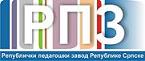 Републички педагошки завод    Бања Лука, Милоша Обилића 39тел. 051 430100,  факс 051 430 110  e-mail: pedagoski.zavod@rpz-rs.org             www.rpz-rs.orgвасиљко шкриванРепублички педагошки завод    Бања Лука, Милоша Обилића 39тел. 051 430100,  факс 051 430 110  e-mail: pedagoski.zavod@rpz-rs.org             www.rpz-rs.orgвасиљко шкриванРепублички педагошки завод    Бања Лука, Милоша Обилића 39тел. 051 430100,  факс 051 430 110  e-mail: pedagoski.zavod@rpz-rs.org             www.rpz-rs.orgвасиљко шкриванРепублички педагошки завод    Бања Лука, Милоша Обилића 39тел. 051 430100,  факс 051 430 110  e-mail: pedagoski.zavod@rpz-rs.org             www.rpz-rs.orgвасиљко шкриванРепублички педагошки завод    Бања Лука, Милоша Обилића 39тел. 051 430100,  факс 051 430 110  e-mail: pedagoski.zavod@rpz-rs.org             www.rpz-rs.orgвасиљко шкриванРепублички педагошки завод    Бања Лука, Милоша Обилића 39тел. 051 430100,  факс 051 430 110  e-mail: pedagoski.zavod@rpz-rs.org             www.rpz-rs.orgвасиљко шкриван24242424252525252626262627272727282828282929292930303030